СОВЕТ НАРОДНЫХ ДЕПУТАТОВ КОПЕНКИНСКОГО СЕЛЬСКОГО ПОСЕЛЕНИЯРОССОШАНСКОГО МУНИЦИПАЛЬНОГО РАЙОНАВОРОНЕЖСКОЙ ОБЛАСТИ РЕШЕНИЕ25 сессииот 11.08.2021 г.      № 52п.КопенкинаО внесении изменений в Генеральный планКопенкинского      сельского        поселенияРоссошанского       муниципального районаВоронежской      области, утвержденныйрешением     Совета    народных   депутатов № 65 от 25.08.2011 года В соответствии с Градостроительным кодексом Российской Федерации, Законом Российской Федерации от 06.10.2003 № 131-ФЗ «Об общих принципах организации местного самоуправления в Российской Федерации», Законом Воронежской области от 07.07.2006 № 61-ОЗ «О регулировании градостроительной деятельности в Воронежской области», Уставом Копенкинского сельского  поселения, на основании заключения о результатах публичных слушаний по проекту изменений  генерального плана Копенкинского сельского  поселения, с учетом протокола публичных слушаний по проекту изменений генерального плана Копенкинского сельского поселения, с учетом полученных согласований по проекту изменений генерального плана, Совет народных депутатов Копенкинского сельского поселения  РЕШИЛ:    1. Внести в генеральный план Копенкинского сельского поселения, утвержденный решением Совета народных депутатов Копенкинского сельского поселения от 25.08.2011 года № 65 (в ред. изм. Решения СНД от 21.04.2017 года №115) изменения в части установления границ населенного пункта п. Копенкина согласно приложению.   2. Опубликовать настоящее решение и внесенные изменения в генеральный план Копенкинского сельского поселения в Вестнике и разместить на официальном сайте поселения в сети Интернет.   3. Направить настоящее решение и внесенные изменения в генеральный план Копенкинского сельского поселения губернатору Воронежской области, в администрацию Россошанского муниципального района для размещения в информационной системе обеспечения градостроительной деятельности Россошанского муниципального района и департамент архитектуры и строительной политики Воронежской области.    4. Настоящее решение вступает в силу со дня его официального опубликования.   5. Контроль за исполнением настоящего решения возложить на главу Копенкинского сельского поселения И.С. Тронова. Глава Копенкинскогосельского поселения                                                                                    И.С. ТроновПриложениек решению Совета народных депутатовКопенкинского сельского поселенияРоссошанского муниципального района Воронежской области                                                                                                          от 11.08.2021 года  № 52    СВЕДЕНИЯ О ГРАНИЦАХ НАСЕЛЕННОГО ПУНКТА                           ПОСЁЛКА КОПЕНКИНАГРАФИЧЕСКОЕ ОПИСАНИЕ МЕСТОПОЛОЖЕНИЯ ГРАНИЦ НАСЕЛЕННОГО ПУНКТА, ПЕРЕЧЕНЬ КООРДИНАТ ХАРАКТЕРНЫХ ТОЧЕК ГРАНИЦ НАСЕЛЕННОГО ПУНКТА                                                                   Раздел 4                                                             План границ объекта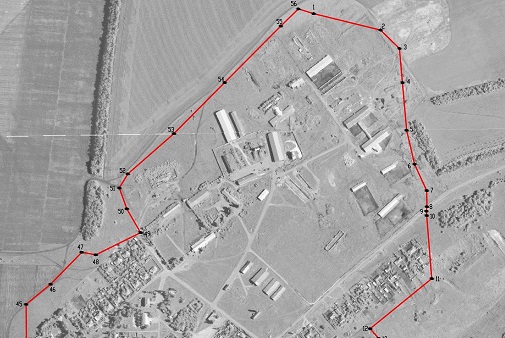 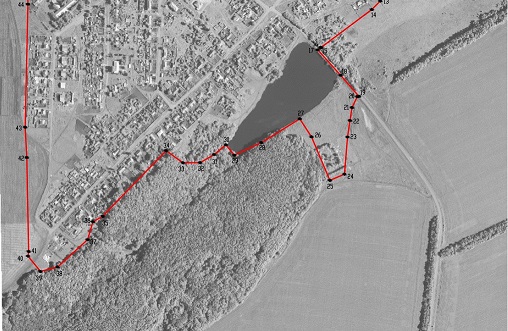 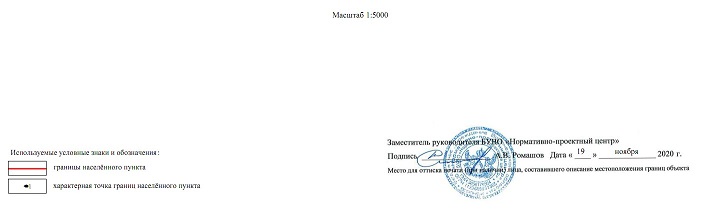 ОПИСАНИЕ МЕСТОПОЛОЖЕНИЯ ГРАНИЦОПИСАНИЕ МЕСТОПОЛОЖЕНИЯ ГРАНИЦОПИСАНИЕ МЕСТОПОЛОЖЕНИЯ ГРАНИЦОПИСАНИЕ МЕСТОПОЛОЖЕНИЯ ГРАНИЦОПИСАНИЕ МЕСТОПОЛОЖЕНИЯ ГРАНИЦОПИСАНИЕ МЕСТОПОЛОЖЕНИЯ ГРАНИЦОПИСАНИЕ МЕСТОПОЛОЖЕНИЯ ГРАНИЦОПИСАНИЕ МЕСТОПОЛОЖЕНИЯ ГРАНИЦОПИСАНИЕ МЕСТОПОЛОЖЕНИЯ ГРАНИЦОПИСАНИЕ МЕСТОПОЛОЖЕНИЯ ГРАНИЦОПИСАНИЕ МЕСТОПОЛОЖЕНИЯ ГРАНИЦОПИСАНИЕ МЕСТОПОЛОЖЕНИЯ ГРАНИЦОПИСАНИЕ МЕСТОПОЛОЖЕНИЯ ГРАНИЦОПИСАНИЕ МЕСТОПОЛОЖЕНИЯ ГРАНИЦОПИСАНИЕ МЕСТОПОЛОЖЕНИЯ ГРАНИЦОПИСАНИЕ МЕСТОПОЛОЖЕНИЯ ГРАНИЦОПИСАНИЕ МЕСТОПОЛОЖЕНИЯ ГРАНИЦОПИСАНИЕ МЕСТОПОЛОЖЕНИЯ ГРАНИЦОПИСАНИЕ МЕСТОПОЛОЖЕНИЯ ГРАНИЦОПИСАНИЕ МЕСТОПОЛОЖЕНИЯ ГРАНИЦОПИСАНИЕ МЕСТОПОЛОЖЕНИЯ ГРАНИЦОПИСАНИЕ МЕСТОПОЛОЖЕНИЯ ГРАНИЦОПИСАНИЕ МЕСТОПОЛОЖЕНИЯ ГРАНИЦОПИСАНИЕ МЕСТОПОЛОЖЕНИЯ ГРАНИЦОПИСАНИЕ МЕСТОПОЛОЖЕНИЯ ГРАНИЦОПИСАНИЕ МЕСТОПОЛОЖЕНИЯ ГРАНИЦОПИСАНИЕ МЕСТОПОЛОЖЕНИЯ ГРАНИЦОПИСАНИЕ МЕСТОПОЛОЖЕНИЯ ГРАНИЦОПИСАНИЕ МЕСТОПОЛОЖЕНИЯ ГРАНИЦОПИСАНИЕ МЕСТОПОЛОЖЕНИЯ ГРАНИЦОПИСАНИЕ МЕСТОПОЛОЖЕНИЯ ГРАНИЦОПИСАНИЕ МЕСТОПОЛОЖЕНИЯ ГРАНИЦОПИСАНИЕ МЕСТОПОЛОЖЕНИЯ ГРАНИЦОПИСАНИЕ МЕСТОПОЛОЖЕНИЯ ГРАНИЦОПИСАНИЕ МЕСТОПОЛОЖЕНИЯ ГРАНИЦОПИСАНИЕ МЕСТОПОЛОЖЕНИЯ ГРАНИЦОПИСАНИЕ МЕСТОПОЛОЖЕНИЯ ГРАНИЦОПИСАНИЕ МЕСТОПОЛОЖЕНИЯ ГРАНИЦОПИСАНИЕ МЕСТОПОЛОЖЕНИЯ ГРАНИЦОПИСАНИЕ МЕСТОПОЛОЖЕНИЯ ГРАНИЦОПИСАНИЕ МЕСТОПОЛОЖЕНИЯ ГРАНИЦОПИСАНИЕ МЕСТОПОЛОЖЕНИЯ ГРАНИЦОПИСАНИЕ МЕСТОПОЛОЖЕНИЯ ГРАНИЦОПИСАНИЕ МЕСТОПОЛОЖЕНИЯ ГРАНИЦОПИСАНИЕ МЕСТОПОЛОЖЕНИЯ ГРАНИЦОПИСАНИЕ МЕСТОПОЛОЖЕНИЯ ГРАНИЦОПИСАНИЕ МЕСТОПОЛОЖЕНИЯ ГРАНИЦОПИСАНИЕ МЕСТОПОЛОЖЕНИЯ ГРАНИЦОПИСАНИЕ МЕСТОПОЛОЖЕНИЯ ГРАНИЦОПИСАНИЕ МЕСТОПОЛОЖЕНИЯ ГРАНИЦОПИСАНИЕ МЕСТОПОЛОЖЕНИЯ ГРАНИЦОПИСАНИЕ МЕСТОПОЛОЖЕНИЯ ГРАНИЦОПИСАНИЕ МЕСТОПОЛОЖЕНИЯ ГРАНИЦОПИСАНИЕ МЕСТОПОЛОЖЕНИЯ ГРАНИЦОПИСАНИЕ МЕСТОПОЛОЖЕНИЯ ГРАНИЦОПИСАНИЕ МЕСТОПОЛОЖЕНИЯ ГРАНИЦОПИСАНИЕ МЕСТОПОЛОЖЕНИЯ ГРАНИЦОПИСАНИЕ МЕСТОПОЛОЖЕНИЯ ГРАНИЦОПИСАНИЕ МЕСТОПОЛОЖЕНИЯ ГРАНИЦОПИСАНИЕ МЕСТОПОЛОЖЕНИЯ ГРАНИЦОПИСАНИЕ МЕСТОПОЛОЖЕНИЯ ГРАНИЦОПИСАНИЕ МЕСТОПОЛОЖЕНИЯ ГРАНИЦОПИСАНИЕ МЕСТОПОЛОЖЕНИЯ ГРАНИЦОПИСАНИЕ МЕСТОПОЛОЖЕНИЯ ГРАНИЦОПИСАНИЕ МЕСТОПОЛОЖЕНИЯ ГРАНИЦОПИСАНИЕ МЕСТОПОЛОЖЕНИЯ ГРАНИЦпосёлок Копенкина Копенкинского сельского поселения  Россошанского муниципального района Воронежской областипосёлок Копенкина Копенкинского сельского поселения  Россошанского муниципального района Воронежской областипосёлок Копенкина Копенкинского сельского поселения  Россошанского муниципального района Воронежской областипосёлок Копенкина Копенкинского сельского поселения  Россошанского муниципального района Воронежской областипосёлок Копенкина Копенкинского сельского поселения  Россошанского муниципального района Воронежской областипосёлок Копенкина Копенкинского сельского поселения  Россошанского муниципального района Воронежской областипосёлок Копенкина Копенкинского сельского поселения  Россошанского муниципального района Воронежской областипосёлок Копенкина Копенкинского сельского поселения  Россошанского муниципального района Воронежской областипосёлок Копенкина Копенкинского сельского поселения  Россошанского муниципального района Воронежской областипосёлок Копенкина Копенкинского сельского поселения  Россошанского муниципального района Воронежской областипосёлок Копенкина Копенкинского сельского поселения  Россошанского муниципального района Воронежской областипосёлок Копенкина Копенкинского сельского поселения  Россошанского муниципального района Воронежской областипосёлок Копенкина Копенкинского сельского поселения  Россошанского муниципального района Воронежской областипосёлок Копенкина Копенкинского сельского поселения  Россошанского муниципального района Воронежской областипосёлок Копенкина Копенкинского сельского поселения  Россошанского муниципального района Воронежской областипосёлок Копенкина Копенкинского сельского поселения  Россошанского муниципального района Воронежской областипосёлок Копенкина Копенкинского сельского поселения  Россошанского муниципального района Воронежской областипосёлок Копенкина Копенкинского сельского поселения  Россошанского муниципального района Воронежской областипосёлок Копенкина Копенкинского сельского поселения  Россошанского муниципального района Воронежской областипосёлок Копенкина Копенкинского сельского поселения  Россошанского муниципального района Воронежской областипосёлок Копенкина Копенкинского сельского поселения  Россошанского муниципального района Воронежской областипосёлок Копенкина Копенкинского сельского поселения  Россошанского муниципального района Воронежской областипосёлок Копенкина Копенкинского сельского поселения  Россошанского муниципального района Воронежской областипосёлок Копенкина Копенкинского сельского поселения  Россошанского муниципального района Воронежской областипосёлок Копенкина Копенкинского сельского поселения  Россошанского муниципального района Воронежской областипосёлок Копенкина Копенкинского сельского поселения  Россошанского муниципального района Воронежской областипосёлок Копенкина Копенкинского сельского поселения  Россошанского муниципального района Воронежской областипосёлок Копенкина Копенкинского сельского поселения  Россошанского муниципального района Воронежской областипосёлок Копенкина Копенкинского сельского поселения  Россошанского муниципального района Воронежской областипосёлок Копенкина Копенкинского сельского поселения  Россошанского муниципального района Воронежской областипосёлок Копенкина Копенкинского сельского поселения  Россошанского муниципального района Воронежской областипосёлок Копенкина Копенкинского сельского поселения  Россошанского муниципального района Воронежской областипосёлок Копенкина Копенкинского сельского поселения  Россошанского муниципального района Воронежской областипосёлок Копенкина Копенкинского сельского поселения  Россошанского муниципального района Воронежской областипосёлок Копенкина Копенкинского сельского поселения  Россошанского муниципального района Воронежской областипосёлок Копенкина Копенкинского сельского поселения  Россошанского муниципального района Воронежской областипосёлок Копенкина Копенкинского сельского поселения  Россошанского муниципального района Воронежской областипосёлок Копенкина Копенкинского сельского поселения  Россошанского муниципального района Воронежской областипосёлок Копенкина Копенкинского сельского поселения  Россошанского муниципального района Воронежской областипосёлок Копенкина Копенкинского сельского поселения  Россошанского муниципального района Воронежской областипосёлок Копенкина Копенкинского сельского поселения  Россошанского муниципального района Воронежской областипосёлок Копенкина Копенкинского сельского поселения  Россошанского муниципального района Воронежской областипосёлок Копенкина Копенкинского сельского поселения  Россошанского муниципального района Воронежской областипосёлок Копенкина Копенкинского сельского поселения  Россошанского муниципального района Воронежской областипосёлок Копенкина Копенкинского сельского поселения  Россошанского муниципального района Воронежской областипосёлок Копенкина Копенкинского сельского поселения  Россошанского муниципального района Воронежской областипосёлок Копенкина Копенкинского сельского поселения  Россошанского муниципального района Воронежской областипосёлок Копенкина Копенкинского сельского поселения  Россошанского муниципального района Воронежской областипосёлок Копенкина Копенкинского сельского поселения  Россошанского муниципального района Воронежской областипосёлок Копенкина Копенкинского сельского поселения  Россошанского муниципального района Воронежской областипосёлок Копенкина Копенкинского сельского поселения  Россошанского муниципального района Воронежской областипосёлок Копенкина Копенкинского сельского поселения  Россошанского муниципального района Воронежской областипосёлок Копенкина Копенкинского сельского поселения  Россошанского муниципального района Воронежской областипосёлок Копенкина Копенкинского сельского поселения  Россошанского муниципального района Воронежской областипосёлок Копенкина Копенкинского сельского поселения  Россошанского муниципального района Воронежской областипосёлок Копенкина Копенкинского сельского поселения  Россошанского муниципального района Воронежской областипосёлок Копенкина Копенкинского сельского поселения  Россошанского муниципального района Воронежской областипосёлок Копенкина Копенкинского сельского поселения  Россошанского муниципального района Воронежской областипосёлок Копенкина Копенкинского сельского поселения  Россошанского муниципального района Воронежской областипосёлок Копенкина Копенкинского сельского поселения  Россошанского муниципального района Воронежской областипосёлок Копенкина Копенкинского сельского поселения  Россошанского муниципального района Воронежской областипосёлок Копенкина Копенкинского сельского поселения  Россошанского муниципального района Воронежской области(наименование объекта, местоположение границ которого описано
(далее - объект)(наименование объекта, местоположение границ которого описано
(далее - объект)(наименование объекта, местоположение границ которого описано
(далее - объект)(наименование объекта, местоположение границ которого описано
(далее - объект)(наименование объекта, местоположение границ которого описано
(далее - объект)(наименование объекта, местоположение границ которого описано
(далее - объект)(наименование объекта, местоположение границ которого описано
(далее - объект)(наименование объекта, местоположение границ которого описано
(далее - объект)(наименование объекта, местоположение границ которого описано
(далее - объект)(наименование объекта, местоположение границ которого описано
(далее - объект)(наименование объекта, местоположение границ которого описано
(далее - объект)(наименование объекта, местоположение границ которого описано
(далее - объект)(наименование объекта, местоположение границ которого описано
(далее - объект)(наименование объекта, местоположение границ которого описано
(далее - объект)(наименование объекта, местоположение границ которого описано
(далее - объект)(наименование объекта, местоположение границ которого описано
(далее - объект)(наименование объекта, местоположение границ которого описано
(далее - объект)(наименование объекта, местоположение границ которого описано
(далее - объект)(наименование объекта, местоположение границ которого описано
(далее - объект)(наименование объекта, местоположение границ которого описано
(далее - объект)(наименование объекта, местоположение границ которого описано
(далее - объект)(наименование объекта, местоположение границ которого описано
(далее - объект)(наименование объекта, местоположение границ которого описано
(далее - объект)(наименование объекта, местоположение границ которого описано
(далее - объект)(наименование объекта, местоположение границ которого описано
(далее - объект)(наименование объекта, местоположение границ которого описано
(далее - объект)(наименование объекта, местоположение границ которого описано
(далее - объект)(наименование объекта, местоположение границ которого описано
(далее - объект)(наименование объекта, местоположение границ которого описано
(далее - объект)(наименование объекта, местоположение границ которого описано
(далее - объект)(наименование объекта, местоположение границ которого описано
(далее - объект)(наименование объекта, местоположение границ которого описано
(далее - объект)(наименование объекта, местоположение границ которого описано
(далее - объект)(наименование объекта, местоположение границ которого описано
(далее - объект)(наименование объекта, местоположение границ которого описано
(далее - объект)(наименование объекта, местоположение границ которого описано
(далее - объект)(наименование объекта, местоположение границ которого описано
(далее - объект)(наименование объекта, местоположение границ которого описано
(далее - объект)(наименование объекта, местоположение границ которого описано
(далее - объект)(наименование объекта, местоположение границ которого описано
(далее - объект)(наименование объекта, местоположение границ которого описано
(далее - объект)(наименование объекта, местоположение границ которого описано
(далее - объект)(наименование объекта, местоположение границ которого описано
(далее - объект)(наименование объекта, местоположение границ которого описано
(далее - объект)(наименование объекта, местоположение границ которого описано
(далее - объект)(наименование объекта, местоположение границ которого описано
(далее - объект)(наименование объекта, местоположение границ которого описано
(далее - объект)(наименование объекта, местоположение границ которого описано
(далее - объект)(наименование объекта, местоположение границ которого описано
(далее - объект)(наименование объекта, местоположение границ которого описано
(далее - объект)(наименование объекта, местоположение границ которого описано
(далее - объект)(наименование объекта, местоположение границ которого описано
(далее - объект)(наименование объекта, местоположение границ которого описано
(далее - объект)(наименование объекта, местоположение границ которого описано
(далее - объект)(наименование объекта, местоположение границ которого описано
(далее - объект)(наименование объекта, местоположение границ которого описано
(далее - объект)(наименование объекта, местоположение границ которого описано
(далее - объект)(наименование объекта, местоположение границ которого описано
(далее - объект)(наименование объекта, местоположение границ которого описано
(далее - объект)(наименование объекта, местоположение границ которого описано
(далее - объект)(наименование объекта, местоположение границ которого описано
(далее - объект)(наименование объекта, местоположение границ которого описано
(далее - объект)Раздел 1Раздел 1Раздел 1Раздел 1Раздел 1Раздел 1Раздел 1Раздел 1Раздел 1Раздел 1Раздел 1Раздел 1Раздел 1Раздел 1Раздел 1Раздел 1Раздел 1Раздел 1Раздел 1Раздел 1Раздел 1Раздел 1Раздел 1Раздел 1Раздел 1Раздел 1Раздел 1Раздел 1Раздел 1Раздел 1Раздел 1Раздел 1Раздел 1Раздел 1Раздел 1Раздел 1Раздел 1Раздел 1Раздел 1Раздел 1Раздел 1Раздел 1Раздел 1Раздел 1Раздел 1Раздел 1Раздел 1Раздел 1Раздел 1Раздел 1Раздел 1Раздел 1Раздел 1Раздел 1Раздел 1Раздел 1Раздел 1Раздел 1Раздел 1Раздел 1Раздел 1Раздел 1Раздел 1Раздел 1Раздел 1Раздел 1Раздел 1Раздел 1Сведения об объекте Сведения об объекте Сведения об объекте Сведения об объекте Сведения об объекте Сведения об объекте Сведения об объекте Сведения об объекте Сведения об объекте Сведения об объекте Сведения об объекте Сведения об объекте Сведения об объекте Сведения об объекте Сведения об объекте Сведения об объекте Сведения об объекте Сведения об объекте Сведения об объекте Сведения об объекте Сведения об объекте Сведения об объекте Сведения об объекте Сведения об объекте Сведения об объекте Сведения об объекте Сведения об объекте Сведения об объекте Сведения об объекте Сведения об объекте Сведения об объекте Сведения об объекте Сведения об объекте Сведения об объекте Сведения об объекте Сведения об объекте Сведения об объекте Сведения об объекте Сведения об объекте Сведения об объекте Сведения об объекте Сведения об объекте Сведения об объекте Сведения об объекте Сведения об объекте Сведения об объекте Сведения об объекте Сведения об объекте Сведения об объекте Сведения об объекте Сведения об объекте Сведения об объекте Сведения об объекте Сведения об объекте Сведения об объекте Сведения об объекте Сведения об объекте Сведения об объекте Сведения об объекте Сведения об объекте Сведения об объекте Сведения об объекте Сведения об объекте №
п/пХарактеристики объектаХарактеристики объектаХарактеристики объектаХарактеристики объектаХарактеристики объектаХарактеристики объектаХарактеристики объектаХарактеристики объектаХарактеристики объектаХарактеристики объектаХарактеристики объектаХарактеристики объектаХарактеристики объектаХарактеристики объектаХарактеристики объектаХарактеристики объектаХарактеристики объектаХарактеристики объектаХарактеристики объектаХарактеристики объектаХарактеристики объектаХарактеристики объектаХарактеристики объектаХарактеристики объектаХарактеристики объектаХарактеристики объектаХарактеристики объектаХарактеристики объектаХарактеристики объектаХарактеристики объектаХарактеристики объектаХарактеристики объектаХарактеристики объектаХарактеристики объектаХарактеристики объектаХарактеристики объектаХарактеристики объектаХарактеристики объектаОписание характеристикОписание характеристикОписание характеристикОписание характеристикОписание характеристикОписание характеристикОписание характеристикОписание характеристикОписание характеристикОписание характеристикОписание характеристикОписание характеристикОписание характеристикОписание характеристикОписание характеристикОписание характеристикОписание характеристикОписание характеристикОписание характеристикОписание характеристикОписание характеристикОписание характеристикОписание характеристикОписание характеристикОписание характеристикОписание характеристикОписание характеристикОписание характеристик№
п/пХарактеристики объектаХарактеристики объектаХарактеристики объектаХарактеристики объектаХарактеристики объектаХарактеристики объектаХарактеристики объектаХарактеристики объектаХарактеристики объектаХарактеристики объектаХарактеристики объектаХарактеристики объектаХарактеристики объектаХарактеристики объектаХарактеристики объектаХарактеристики объектаХарактеристики объектаХарактеристики объектаХарактеристики объектаХарактеристики объектаХарактеристики объектаХарактеристики объектаХарактеристики объектаХарактеристики объектаХарактеристики объектаХарактеристики объектаХарактеристики объектаХарактеристики объектаХарактеристики объектаХарактеристики объектаХарактеристики объектаХарактеристики объектаХарактеристики объектаХарактеристики объектаХарактеристики объектаХарактеристики объектаХарактеристики объектаХарактеристики объекта12222222222222222222222222222222222222233333333333333333333333333331Местоположение объекта Местоположение объекта Местоположение объекта Местоположение объекта Местоположение объекта Местоположение объекта Местоположение объекта Местоположение объекта Местоположение объекта Местоположение объекта Местоположение объекта Местоположение объекта Местоположение объекта Местоположение объекта Местоположение объекта Местоположение объекта Местоположение объекта Местоположение объекта Местоположение объекта Местоположение объекта Местоположение объекта Местоположение объекта Местоположение объекта Местоположение объекта Местоположение объекта Местоположение объекта Местоположение объекта Местоположение объекта Местоположение объекта Местоположение объекта Местоположение объекта Местоположение объекта Местоположение объекта Воронежская область, Россошанский муниципальный район, Копенкинское сельское поселение, посёлок КопенкинаВоронежская область, Россошанский муниципальный район, Копенкинское сельское поселение, посёлок КопенкинаВоронежская область, Россошанский муниципальный район, Копенкинское сельское поселение, посёлок КопенкинаВоронежская область, Россошанский муниципальный район, Копенкинское сельское поселение, посёлок КопенкинаВоронежская область, Россошанский муниципальный район, Копенкинское сельское поселение, посёлок КопенкинаВоронежская область, Россошанский муниципальный район, Копенкинское сельское поселение, посёлок КопенкинаВоронежская область, Россошанский муниципальный район, Копенкинское сельское поселение, посёлок КопенкинаВоронежская область, Россошанский муниципальный район, Копенкинское сельское поселение, посёлок КопенкинаВоронежская область, Россошанский муниципальный район, Копенкинское сельское поселение, посёлок КопенкинаВоронежская область, Россошанский муниципальный район, Копенкинское сельское поселение, посёлок КопенкинаВоронежская область, Россошанский муниципальный район, Копенкинское сельское поселение, посёлок КопенкинаВоронежская область, Россошанский муниципальный район, Копенкинское сельское поселение, посёлок КопенкинаВоронежская область, Россошанский муниципальный район, Копенкинское сельское поселение, посёлок КопенкинаВоронежская область, Россошанский муниципальный район, Копенкинское сельское поселение, посёлок КопенкинаВоронежская область, Россошанский муниципальный район, Копенкинское сельское поселение, посёлок КопенкинаВоронежская область, Россошанский муниципальный район, Копенкинское сельское поселение, посёлок КопенкинаВоронежская область, Россошанский муниципальный район, Копенкинское сельское поселение, посёлок Копенкина2Площадь объекта  ±
величина погрешности определения
площади (P ± Дельта P)Площадь объекта  ±
величина погрешности определения
площади (P ± Дельта P)Площадь объекта  ±
величина погрешности определения
площади (P ± Дельта P)Площадь объекта  ±
величина погрешности определения
площади (P ± Дельта P)Площадь объекта  ±
величина погрешности определения
площади (P ± Дельта P)Площадь объекта  ±
величина погрешности определения
площади (P ± Дельта P)Площадь объекта  ±
величина погрешности определения
площади (P ± Дельта P)Площадь объекта  ±
величина погрешности определения
площади (P ± Дельта P)Площадь объекта  ±
величина погрешности определения
площади (P ± Дельта P)Площадь объекта  ±
величина погрешности определения
площади (P ± Дельта P)Площадь объекта  ±
величина погрешности определения
площади (P ± Дельта P)Площадь объекта  ±
величина погрешности определения
площади (P ± Дельта P)Площадь объекта  ±
величина погрешности определения
площади (P ± Дельта P)Площадь объекта  ±
величина погрешности определения
площади (P ± Дельта P)Площадь объекта  ±
величина погрешности определения
площади (P ± Дельта P)Площадь объекта  ±
величина погрешности определения
площади (P ± Дельта P)Площадь объекта  ±
величина погрешности определения
площади (P ± Дельта P)Площадь объекта  ±
величина погрешности определения
площади (P ± Дельта P)Площадь объекта  ±
величина погрешности определения
площади (P ± Дельта P)Площадь объекта  ±
величина погрешности определения
площади (P ± Дельта P)Площадь объекта  ±
величина погрешности определения
площади (P ± Дельта P)Площадь объекта  ±
величина погрешности определения
площади (P ± Дельта P)Площадь объекта  ±
величина погрешности определения
площади (P ± Дельта P)Площадь объекта  ±
величина погрешности определения
площади (P ± Дельта P)Площадь объекта  ±
величина погрешности определения
площади (P ± Дельта P)Площадь объекта  ±
величина погрешности определения
площади (P ± Дельта P)Площадь объекта  ±
величина погрешности определения
площади (P ± Дельта P)Площадь объекта  ±
величина погрешности определения
площади (P ± Дельта P)Площадь объекта  ±
величина погрешности определения
площади (P ± Дельта P)Площадь объекта  ±
величина погрешности определения
площади (P ± Дельта P)Площадь объекта  ±
величина погрешности определения
площади (P ± Дельта P)Площадь объекта  ±
величина погрешности определения
площади (P ± Дельта P)Площадь объекта  ±
величина погрешности определения
площади (P ± Дельта P)1079412+/-1079412+/-1079412+/-1079412+/-1079412+/-1079412+/-1079412+/-1079412+/-1079412+/-1079412+/-1079412+/-1079412+/-1079412+/-1079412+/-1079412+/-1079412+/-1079412+/-3Иные характеристики объекта Иные характеристики объекта Иные характеристики объекта Иные характеристики объекта Иные характеристики объекта Иные характеристики объекта Иные характеристики объекта Иные характеристики объекта Иные характеристики объекта Иные характеристики объекта Иные характеристики объекта Иные характеристики объекта Иные характеристики объекта Иные характеристики объекта Иные характеристики объекта Иные характеристики объекта Иные характеристики объекта Иные характеристики объекта Иные характеристики объекта Иные характеристики объекта Иные характеристики объекта Иные характеристики объекта Иные характеристики объекта Иные характеристики объекта Иные характеристики объекта Иные характеристики объекта Иные характеристики объекта Иные характеристики объекта Иные характеристики объекта Иные характеристики объекта Иные характеристики объекта Иные характеристики объекта Иные характеристики объекта  - - - - - - - - - - - - - - - - -Раздел 2Раздел 2Раздел 2Раздел 2Раздел 2Раздел 2Раздел 2Раздел 2Раздел 2Раздел 2Раздел 2Раздел 2Раздел 2Раздел 2Раздел 2Раздел 2Раздел 2Раздел 2Раздел 2Раздел 2Раздел 2Раздел 2Раздел 2Раздел 2Раздел 2Раздел 2Раздел 2Раздел 2Раздел 2Раздел 2Раздел 2Раздел 2Раздел 2Раздел 2Раздел 2Раздел 2Раздел 2Раздел 2Раздел 2Раздел 2Раздел 2Раздел 2Раздел 2Раздел 2Раздел 2Раздел 2Раздел 2Раздел 2Раздел 2Раздел 2Раздел 2Раздел 2Раздел 2Раздел 2Раздел 2Раздел 2Раздел 2Раздел 2Раздел 2Раздел 2Раздел 2Раздел 2Раздел 2Раздел 2Раздел 2Раздел 2Раздел 2Раздел 2Раздел 2Сведения о местоположении границ объекта Сведения о местоположении границ объекта Сведения о местоположении границ объекта Сведения о местоположении границ объекта Сведения о местоположении границ объекта Сведения о местоположении границ объекта Сведения о местоположении границ объекта Сведения о местоположении границ объекта Сведения о местоположении границ объекта Сведения о местоположении границ объекта Сведения о местоположении границ объекта Сведения о местоположении границ объекта Сведения о местоположении границ объекта Сведения о местоположении границ объекта Сведения о местоположении границ объекта Сведения о местоположении границ объекта Сведения о местоположении границ объекта Сведения о местоположении границ объекта Сведения о местоположении границ объекта Сведения о местоположении границ объекта Сведения о местоположении границ объекта Сведения о местоположении границ объекта Сведения о местоположении границ объекта Сведения о местоположении границ объекта Сведения о местоположении границ объекта Сведения о местоположении границ объекта Сведения о местоположении границ объекта Сведения о местоположении границ объекта Сведения о местоположении границ объекта Сведения о местоположении границ объекта Сведения о местоположении границ объекта Сведения о местоположении границ объекта Сведения о местоположении границ объекта Сведения о местоположении границ объекта Сведения о местоположении границ объекта Сведения о местоположении границ объекта Сведения о местоположении границ объекта Сведения о местоположении границ объекта Сведения о местоположении границ объекта Сведения о местоположении границ объекта Сведения о местоположении границ объекта Сведения о местоположении границ объекта Сведения о местоположении границ объекта Сведения о местоположении границ объекта Сведения о местоположении границ объекта Сведения о местоположении границ объекта Сведения о местоположении границ объекта Сведения о местоположении границ объекта Сведения о местоположении границ объекта Сведения о местоположении границ объекта Сведения о местоположении границ объекта Сведения о местоположении границ объекта Сведения о местоположении границ объекта Сведения о местоположении границ объекта Сведения о местоположении границ объекта Сведения о местоположении границ объекта Сведения о местоположении границ объекта Сведения о местоположении границ объекта Сведения о местоположении границ объекта Сведения о местоположении границ объекта Сведения о местоположении границ объекта Сведения о местоположении границ объекта Сведения о местоположении границ объекта Сведения о местоположении границ объекта Сведения о местоположении границ объекта Сведения о местоположении границ объекта Сведения о местоположении границ объекта Сведения о местоположении границ объекта Сведения о местоположении границ объекта 1. Система координат: МСК - 36, зона 11. Система координат: МСК - 36, зона 11. Система координат: МСК - 36, зона 11. Система координат: МСК - 36, зона 11. Система координат: МСК - 36, зона 11. Система координат: МСК - 36, зона 11. Система координат: МСК - 36, зона 11. Система координат: МСК - 36, зона 11. Система координат: МСК - 36, зона 11. Система координат: МСК - 36, зона 11. Система координат: МСК - 36, зона 11. Система координат: МСК - 36, зона 11. Система координат: МСК - 36, зона 11. Система координат: МСК - 36, зона 11. Система координат: МСК - 36, зона 11. Система координат: МСК - 36, зона 11. Система координат: МСК - 36, зона 11. Система координат: МСК - 36, зона 11. Система координат: МСК - 36, зона 11. Система координат: МСК - 36, зона 11. Система координат: МСК - 36, зона 11. Система координат: МСК - 36, зона 11. Система координат: МСК - 36, зона 11. Система координат: МСК - 36, зона 11. Система координат: МСК - 36, зона 11. Система координат: МСК - 36, зона 11. Система координат: МСК - 36, зона 11. Система координат: МСК - 36, зона 11. Система координат: МСК - 36, зона 11. Система координат: МСК - 36, зона 11. Система координат: МСК - 36, зона 11. Система координат: МСК - 36, зона 11. Система координат: МСК - 36, зона 11. Система координат: МСК - 36, зона 11. Система координат: МСК - 36, зона 11. Система координат: МСК - 36, зона 11. Система координат: МСК - 36, зона 11. Система координат: МСК - 36, зона 11. Система координат: МСК - 36, зона 11. Система координат: МСК - 36, зона 11. Система координат: МСК - 36, зона 11. Система координат: МСК - 36, зона 11. Система координат: МСК - 36, зона 11. Система координат: МСК - 36, зона 11. Система координат: МСК - 36, зона 11. Система координат: МСК - 36, зона 11. Система координат: МСК - 36, зона 11. Система координат: МСК - 36, зона 11. Система координат: МСК - 36, зона 11. Система координат: МСК - 36, зона 11. Система координат: МСК - 36, зона 11. Система координат: МСК - 36, зона 11. Система координат: МСК - 36, зона 11. Система координат: МСК - 36, зона 11. Система координат: МСК - 36, зона 11. Система координат: МСК - 36, зона 11. Система координат: МСК - 36, зона 11. Система координат: МСК - 36, зона 11. Система координат: МСК - 36, зона 11. Система координат: МСК - 36, зона 11. Система координат: МСК - 36, зона 11. Система координат: МСК - 36, зона 11. Система координат: МСК - 36, зона 11. Система координат: МСК - 36, зона 11. Система координат: МСК - 36, зона 11. Система координат: МСК - 36, зона 11. Система координат: МСК - 36, зона 11. Система координат: МСК - 36, зона 11. Система координат: МСК - 36, зона 12. Сведения о характерных точках границ объекта 2. Сведения о характерных точках границ объекта 2. Сведения о характерных точках границ объекта 2. Сведения о характерных точках границ объекта 2. Сведения о характерных точках границ объекта 2. Сведения о характерных точках границ объекта 2. Сведения о характерных точках границ объекта 2. Сведения о характерных точках границ объекта 2. Сведения о характерных точках границ объекта 2. Сведения о характерных точках границ объекта 2. Сведения о характерных точках границ объекта 2. Сведения о характерных точках границ объекта 2. Сведения о характерных точках границ объекта 2. Сведения о характерных точках границ объекта 2. Сведения о характерных точках границ объекта 2. Сведения о характерных точках границ объекта 2. Сведения о характерных точках границ объекта 2. Сведения о характерных точках границ объекта 2. Сведения о характерных точках границ объекта 2. Сведения о характерных точках границ объекта 2. Сведения о характерных точках границ объекта 2. Сведения о характерных точках границ объекта 2. Сведения о характерных точках границ объекта 2. Сведения о характерных точках границ объекта 2. Сведения о характерных точках границ объекта 2. Сведения о характерных точках границ объекта 2. Сведения о характерных точках границ объекта 2. Сведения о характерных точках границ объекта 2. Сведения о характерных точках границ объекта 2. Сведения о характерных точках границ объекта 2. Сведения о характерных точках границ объекта 2. Сведения о характерных точках границ объекта 2. Сведения о характерных точках границ объекта 2. Сведения о характерных точках границ объекта 2. Сведения о характерных точках границ объекта 2. Сведения о характерных точках границ объекта 2. Сведения о характерных точках границ объекта 2. Сведения о характерных точках границ объекта 2. Сведения о характерных точках границ объекта 2. Сведения о характерных точках границ объекта 2. Сведения о характерных точках границ объекта 2. Сведения о характерных точках границ объекта 2. Сведения о характерных точках границ объекта 2. Сведения о характерных точках границ объекта 2. Сведения о характерных точках границ объекта 2. Сведения о характерных точках границ объекта 2. Сведения о характерных точках границ объекта 2. Сведения о характерных точках границ объекта 2. Сведения о характерных точках границ объекта 2. Сведения о характерных точках границ объекта 2. Сведения о характерных точках границ объекта 2. Сведения о характерных точках границ объекта 2. Сведения о характерных точках границ объекта 2. Сведения о характерных точках границ объекта 2. Сведения о характерных точках границ объекта 2. Сведения о характерных точках границ объекта 2. Сведения о характерных точках границ объекта 2. Сведения о характерных точках границ объекта 2. Сведения о характерных точках границ объекта 2. Сведения о характерных точках границ объекта 2. Сведения о характерных точках границ объекта 2. Сведения о характерных точках границ объекта 2. Сведения о характерных точках границ объекта 2. Сведения о характерных точках границ объекта 2. Сведения о характерных точках границ объекта 2. Сведения о характерных точках границ объекта 2. Сведения о характерных точках границ объекта 2. Сведения о характерных точках границ объекта 2. Сведения о характерных точках границ объекта Обозначение характерных точек границОбозначение характерных точек границОбозначение характерных точек границОбозначение характерных точек границОбозначение характерных точек границОбозначение характерных точек границОбозначение характерных точек границОбозначение характерных точек границКоординаты, мКоординаты, мКоординаты, мКоординаты, мКоординаты, мКоординаты, мКоординаты, мКоординаты, мКоординаты, мКоординаты, мКоординаты, мКоординаты, мКоординаты, мКоординаты, мКоординаты, мКоординаты, мКоординаты, мКоординаты, мКоординаты, мКоординаты, мКоординаты, мКоординаты, мКоординаты, мМетод определения координат характерной точки Метод определения координат характерной точки Метод определения координат характерной точки Метод определения координат характерной точки Метод определения координат характерной точки Метод определения координат характерной точки Метод определения координат характерной точки Метод определения координат характерной точки Метод определения координат характерной точки Метод определения координат характерной точки Метод определения координат характерной точки Метод определения координат характерной точки Метод определения координат характерной точки Метод определения координат характерной точки Метод определения координат характерной точки Метод определения координат характерной точки  Средняя квадратическая погрешность положения характерной точки (Мt), м  Средняя квадратическая погрешность положения характерной точки (Мt), м  Средняя квадратическая погрешность положения характерной точки (Мt), м  Средняя квадратическая погрешность положения характерной точки (Мt), м  Средняя квадратическая погрешность положения характерной точки (Мt), м  Средняя квадратическая погрешность положения характерной точки (Мt), м  Средняя квадратическая погрешность положения характерной точки (Мt), м  Средняя квадратическая погрешность положения характерной точки (Мt), м  Средняя квадратическая погрешность положения характерной точки (Мt), м  Средняя квадратическая погрешность положения характерной точки (Мt), м  Средняя квадратическая погрешность положения характерной точки (Мt), м  Средняя квадратическая погрешность положения характерной точки (Мt), м  Средняя квадратическая погрешность положения характерной точки (Мt), м Описание обозначения точки на местности (при наличии)Описание обозначения точки на местности (при наличии)Описание обозначения точки на местности (при наличии)Описание обозначения точки на местности (при наличии)Описание обозначения точки на местности (при наличии)Описание обозначения точки на местности (при наличии)Описание обозначения точки на местности (при наличии)Описание обозначения точки на местности (при наличии)Описание обозначения точки на местности (при наличии)Обозначение характерных точек границОбозначение характерных точек границОбозначение характерных точек границОбозначение характерных точек границОбозначение характерных точек границОбозначение характерных точек границОбозначение характерных точек границОбозначение характерных точек границXXXXXXXXXXXXXXYYYYYYYYYМетод определения координат характерной точки Метод определения координат характерной точки Метод определения координат характерной точки Метод определения координат характерной точки Метод определения координат характерной точки Метод определения координат характерной точки Метод определения координат характерной точки Метод определения координат характерной точки Метод определения координат характерной точки Метод определения координат характерной точки Метод определения координат характерной точки Метод определения координат характерной точки Метод определения координат характерной точки Метод определения координат характерной точки Метод определения координат характерной точки Метод определения координат характерной точки  Средняя квадратическая погрешность положения характерной точки (Мt), м  Средняя квадратическая погрешность положения характерной точки (Мt), м  Средняя квадратическая погрешность положения характерной точки (Мt), м  Средняя квадратическая погрешность положения характерной точки (Мt), м  Средняя квадратическая погрешность положения характерной точки (Мt), м  Средняя квадратическая погрешность положения характерной точки (Мt), м  Средняя квадратическая погрешность положения характерной точки (Мt), м  Средняя квадратическая погрешность положения характерной точки (Мt), м  Средняя квадратическая погрешность положения характерной точки (Мt), м  Средняя квадратическая погрешность положения характерной точки (Мt), м  Средняя квадратическая погрешность положения характерной точки (Мt), м  Средняя квадратическая погрешность положения характерной точки (Мt), м  Средняя квадратическая погрешность положения характерной точки (Мt), м Описание обозначения точки на местности (при наличии)Описание обозначения точки на местности (при наличии)Описание обозначения точки на местности (при наличии)Описание обозначения точки на местности (при наличии)Описание обозначения точки на местности (при наличии)Описание обозначения точки на местности (при наличии)Описание обозначения точки на местности (при наличии)Описание обозначения точки на местности (при наличии)Описание обозначения точки на местности (при наличии)11111111222222222222223333333334444444444444444555555555555566666666611111111335411,34335411,34335411,34335411,34335411,34335411,34335411,34335411,34335411,34335411,34335411,34335411,34335411,34335411,341326964,881326964,881326964,881326964,881326964,881326964,881326964,881326964,881326964,88КартометрическийКартометрическийКартометрическийКартометрическийКартометрическийКартометрическийКартометрическийКартометрическийКартометрическийКартометрическийКартометрическийКартометрическийКартометрическийКартометрическийКартометрическийКартометрический5,005,005,005,005,005,005,005,005,005,005,005,005,00 -  -  -  -  -  -  -  -  - 22222222335366,08335366,08335366,08335366,08335366,08335366,08335366,08335366,08335366,08335366,08335366,08335366,08335366,08335366,081327149,291327149,291327149,291327149,291327149,291327149,291327149,291327149,291327149,29КартометрическийКартометрическийКартометрическийКартометрическийКартометрическийКартометрическийКартометрическийКартометрическийКартометрическийКартометрическийКартометрическийКартометрическийКартометрическийКартометрическийКартометрическийКартометрический5,005,005,005,005,005,005,005,005,005,005,005,005,00 -  -  -  -  -  -  -  -  - 33333333335315,26335315,26335315,26335315,26335315,26335315,26335315,26335315,26335315,26335315,26335315,26335315,26335315,26335315,261327201,251327201,251327201,251327201,251327201,251327201,251327201,251327201,251327201,25АналитическийАналитическийАналитическийАналитическийАналитическийАналитическийАналитическийАналитическийАналитическийАналитическийАналитическийАналитическийАналитическийАналитическийАналитическийАналитический2,502,502,502,502,502,502,502,502,502,502,502,502,50 -  -  -  -  -  -  -  -  - 44444444335221,23335221,23335221,23335221,23335221,23335221,23335221,23335221,23335221,23335221,23335221,23335221,23335221,23335221,231327209,601327209,601327209,601327209,601327209,601327209,601327209,601327209,601327209,60КартометрическийКартометрическийКартометрическийКартометрическийКартометрическийКартометрическийКартометрическийКартометрическийКартометрическийКартометрическийКартометрическийКартометрическийКартометрическийКартометрическийКартометрическийКартометрический5,005,005,005,005,005,005,005,005,005,005,005,005,00 -  -  -  -  -  -  -  -  - 55555555335089,93335089,93335089,93335089,93335089,93335089,93335089,93335089,93335089,93335089,93335089,93335089,93335089,93335089,931327221,251327221,251327221,251327221,251327221,251327221,251327221,251327221,251327221,25КартометрическийКартометрическийКартометрическийКартометрическийКартометрическийКартометрическийКартометрическийКартометрическийКартометрическийКартометрическийКартометрическийКартометрическийКартометрическийКартометрическийКартометрическийКартометрический5,005,005,005,005,005,005,005,005,005,005,005,005,00 -  -  -  -  -  -  -  -  - 66666666334996,05334996,05334996,05334996,05334996,05334996,05334996,05334996,05334996,05334996,05334996,05334996,05334996,05334996,051327243,091327243,091327243,091327243,091327243,091327243,091327243,091327243,091327243,09КартометрическийКартометрическийКартометрическийКартометрическийКартометрическийКартометрическийКартометрическийКартометрическийКартометрическийКартометрическийКартометрическийКартометрическийКартометрическийКартометрическийКартометрическийКартометрический5,005,005,005,005,005,005,005,005,005,005,005,005,00 -  -  -  -  -  -  -  -  - 77777777334923,58334923,58334923,58334923,58334923,58334923,58334923,58334923,58334923,58334923,58334923,58334923,58334923,58334923,581327276,381327276,381327276,381327276,381327276,381327276,381327276,381327276,381327276,38КартометрическийКартометрическийКартометрическийКартометрическийКартометрическийКартометрическийКартометрическийКартометрическийКартометрическийКартометрическийКартометрическийКартометрическийКартометрическийКартометрическийКартометрическийКартометрический5,005,005,005,005,005,005,005,005,005,005,005,005,00 -  -  -  -  -  -  -  -  - 88888888334879,12334879,12334879,12334879,12334879,12334879,12334879,12334879,12334879,12334879,12334879,12334879,12334879,12334879,121327277,051327277,051327277,051327277,051327277,051327277,051327277,051327277,051327277,05АналитическийАналитическийАналитическийАналитическийАналитическийАналитическийАналитическийАналитическийАналитическийАналитическийАналитическийАналитическийАналитическийАналитическийАналитическийАналитический0,100,100,100,100,100,100,100,100,100,100,100,100,10 -  -  -  -  -  -  -  -  - 99999999334866,71334866,71334866,71334866,71334866,71334866,71334866,71334866,71334866,71334866,71334866,71334866,71334866,71334866,711327275,421327275,421327275,421327275,421327275,421327275,421327275,421327275,421327275,42АналитическийАналитическийАналитическийАналитическийАналитическийАналитическийАналитическийАналитическийАналитическийАналитическийАналитическийАналитическийАналитическийАналитическийАналитическийАналитический0,100,100,100,100,100,100,100,100,100,100,100,100,10 -  -  -  -  -  -  -  -  - 1010101010101010334854,69334854,69334854,69334854,69334854,69334854,69334854,69334854,69334854,69334854,69334854,69334854,69334854,69334854,691327276,391327276,391327276,391327276,391327276,391327276,391327276,391327276,391327276,39АналитическийАналитическийАналитическийАналитическийАналитическийАналитическийАналитическийАналитическийАналитическийАналитическийАналитическийАналитическийАналитическийАналитическийАналитическийАналитический0,100,100,100,100,100,100,100,100,100,100,100,100,10 -  -  -  -  -  -  -  -  - 1111111111111111334680,98334680,98334680,98334680,98334680,98334680,98334680,98334680,98334680,98334680,98334680,98334680,98334680,98334680,981327290,401327290,401327290,401327290,401327290,401327290,401327290,401327290,401327290,40КартометрическийКартометрическийКартометрическийКартометрическийКартометрическийКартометрическийКартометрическийКартометрическийКартометрическийКартометрическийКартометрическийКартометрическийКартометрическийКартометрическийКартометрическийКартометрический5,005,005,005,005,005,005,005,005,005,005,005,005,00 -  -  -  -  -  -  -  -  - 1212121212121212334542,71334542,71334542,71334542,71334542,71334542,71334542,71334542,71334542,71334542,71334542,71334542,71334542,71334542,711327120,351327120,351327120,351327120,351327120,351327120,351327120,351327120,351327120,35КартометрическийКартометрическийКартометрическийКартометрическийКартометрическийКартометрическийКартометрическийКартометрическийКартометрическийКартометрическийКартометрическийКартометрическийКартометрическийКартометрическийКартометрическийКартометрический5,005,005,005,005,005,005,005,005,005,005,005,005,00 -  -  -  -  -  -  -  -  - 1313131313131313334515,87334515,87334515,87334515,87334515,87334515,87334515,87334515,87334515,87334515,87334515,87334515,87334515,87334515,871327144,271327144,271327144,271327144,271327144,271327144,271327144,271327144,271327144,27КартометрическийКартометрическийКартометрическийКартометрическийКартометрическийКартометрическийКартометрическийКартометрическийКартометрическийКартометрическийКартометрическийКартометрическийКартометрическийКартометрическийКартометрическийКартометрический5,005,005,005,005,005,005,005,005,005,005,005,005,00 -  -  -  -  -  -  -  -  - 1414141414141414334492,02334492,02334492,02334492,02334492,02334492,02334492,02334492,02334492,02334492,02334492,02334492,02334492,02334492,021327120,731327120,731327120,731327120,731327120,731327120,731327120,731327120,731327120,73КартометрическийКартометрическийКартометрическийКартометрическийКартометрическийКартометрическийКартометрическийКартометрическийКартометрическийКартометрическийКартометрическийКартометрическийКартометрическийКартометрическийКартометрическийКартометрический5,005,005,005,005,005,005,005,005,005,005,005,005,00 -  -  -  -  -  -  -  -  - 1515151515151515334388,15334388,15334388,15334388,15334388,15334388,15334388,15334388,15334388,15334388,15334388,15334388,15334388,15334388,151326981,621326981,621326981,621326981,621326981,621326981,621326981,621326981,621326981,62АналитическийАналитическийАналитическийАналитическийАналитическийАналитическийАналитическийАналитическийАналитическийАналитическийАналитическийАналитическийАналитическийАналитическийАналитическийАналитический2,502,502,502,502,502,502,502,502,502,502,502,502,50 -  -  -  -  -  -  -  -  - 1616161616161616334387,20334387,20334387,20334387,20334387,20334387,20334387,20334387,20334387,20334387,20334387,20334387,20334387,20334387,201326980,371326980,371326980,371326980,371326980,371326980,371326980,371326980,371326980,37АналитическийАналитическийАналитическийАналитическийАналитическийАналитическийАналитическийАналитическийАналитическийАналитическийАналитическийАналитическийАналитическийАналитическийАналитическийАналитический2,502,502,502,502,502,502,502,502,502,502,502,502,50 -  -  -  -  -  -  -  -  - 1717171717171717334381,17334381,17334381,17334381,17334381,17334381,17334381,17334381,17334381,17334381,17334381,17334381,17334381,17334381,171326972,291326972,291326972,291326972,291326972,291326972,291326972,291326972,291326972,29АналитическийАналитическийАналитическийАналитическийАналитическийАналитическийАналитическийАналитическийАналитическийАналитическийАналитическийАналитическийАналитическийАналитическийАналитическийАналитический2,502,502,502,502,502,502,502,502,502,502,502,502,50 -  -  -  -  -  -  -  -  - 1818181818181818334311,34334311,34334311,34334311,34334311,34334311,34334311,34334311,34334311,34334311,34334311,34334311,34334311,34334311,341327035,041327035,041327035,041327035,041327035,041327035,041327035,041327035,041327035,04АналитическийАналитическийАналитическийАналитическийАналитическийАналитическийАналитическийАналитическийАналитическийАналитическийАналитическийАналитическийАналитическийАналитическийАналитическийАналитический2,502,502,502,502,502,502,502,502,502,502,502,502,50 -  -  -  -  -  -  -  -  - 1919191919191919334253,42334253,42334253,42334253,42334253,42334253,42334253,42334253,42334253,42334253,42334253,42334253,42334253,42334253,421327085,601327085,601327085,601327085,601327085,601327085,601327085,601327085,601327085,60АналитическийАналитическийАналитическийАналитическийАналитическийАналитическийАналитическийАналитическийАналитическийАналитическийАналитическийАналитическийАналитическийАналитическийАналитическийАналитический2,502,502,502,502,502,502,502,502,502,502,502,502,50 -  -  -  -  -  -  -  -  - 2020202020202020334252,31334252,31334252,31334252,31334252,31334252,31334252,31334252,31334252,31334252,31334252,31334252,31334252,31334252,311327081,061327081,061327081,061327081,061327081,061327081,061327081,061327081,061327081,06АналитическийАналитическийАналитическийАналитическийАналитическийАналитическийАналитическийАналитическийАналитическийАналитическийАналитическийАналитическийАналитическийАналитическийАналитическийАналитический2,502,502,502,502,502,502,502,502,502,502,502,502,50 -  -  -  -  -  -  -  -  - 2121212121212121334222,43334222,43334222,43334222,43334222,43334222,43334222,43334222,43334222,43334222,43334222,43334222,43334222,43334222,431327066,381327066,381327066,381327066,381327066,381327066,381327066,381327066,381327066,38АналитическийАналитическийАналитическийАналитическийАналитическийАналитическийАналитическийАналитическийАналитическийАналитическийАналитическийАналитическийАналитическийАналитическийАналитическийАналитический2,502,502,502,502,502,502,502,502,502,502,502,502,50 -  -  -  -  -  -  -  -  - 2222222222222222334186,84334186,84334186,84334186,84334186,84334186,84334186,84334186,84334186,84334186,84334186,84334186,84334186,84334186,841327061,011327061,011327061,011327061,011327061,011327061,011327061,011327061,011327061,01АналитическийАналитическийАналитическийАналитическийАналитическийАналитическийАналитическийАналитическийАналитическийАналитическийАналитическийАналитическийАналитическийАналитическийАналитическийАналитический2,502,502,502,502,502,502,502,502,502,502,502,502,50 -  -  -  -  -  -  -  -  - 2323232323232323334141,35334141,35334141,35334141,35334141,35334141,35334141,35334141,35334141,35334141,35334141,35334141,35334141,35334141,351327054,151327054,151327054,151327054,151327054,151327054,151327054,151327054,151327054,15АналитическийАналитическийАналитическийАналитическийАналитическийАналитическийАналитическийАналитическийАналитическийАналитическийАналитическийАналитическийАналитическийАналитическийАналитическийАналитический2,502,502,502,502,502,502,502,502,502,502,502,502,50 -  -  -  -  -  -  -  -  - 2424242424242424334039,16334039,16334039,16334039,16334039,16334039,16334039,16334039,16334039,16334039,16334039,16334039,16334039,16334039,161327045,711327045,711327045,711327045,711327045,711327045,711327045,711327045,711327045,71АналитическийАналитическийАналитическийАналитическийАналитическийАналитическийАналитическийАналитическийАналитическийАналитическийАналитическийАналитическийАналитическийАналитическийАналитическийАналитический2,502,502,502,502,502,502,502,502,502,502,502,502,50 -  -  -  -  -  -  -  -  - 2525252525252525334022,19334022,19334022,19334022,19334022,19334022,19334022,19334022,19334022,19334022,19334022,19334022,19334022,19334022,191327005,391327005,391327005,391327005,391327005,391327005,391327005,391327005,391327005,39КартометрическийКартометрическийКартометрическийКартометрическийКартометрическийКартометрическийКартометрическийКартометрическийКартометрическийКартометрическийКартометрическийКартометрическийКартометрическийКартометрическийКартометрическийКартометрический5,005,005,005,005,005,005,005,005,005,005,005,005,00 -  -  -  -  -  -  -  -  - 2626262626262626334141,95334141,95334141,95334141,95334141,95334141,95334141,95334141,95334141,95334141,95334141,95334141,95334141,95334141,951326954,811326954,811326954,811326954,811326954,811326954,811326954,811326954,811326954,81КартометрическийКартометрическийКартометрическийКартометрическийКартометрическийКартометрическийКартометрическийКартометрическийКартометрическийКартометрическийКартометрическийКартометрическийКартометрическийКартометрическийКартометрическийКартометрический5,005,005,005,005,005,005,005,005,005,005,005,005,00 -  -  -  -  -  -  -  -  - 2727272727272727334191,38334191,38334191,38334191,38334191,38334191,38334191,38334191,38334191,38334191,38334191,38334191,38334191,38334191,381326922,561326922,561326922,561326922,561326922,561326922,561326922,561326922,561326922,56КартометрическийКартометрическийКартометрическийКартометрическийКартометрическийКартометрическийКартометрическийКартометрическийКартометрическийКартометрическийКартометрическийКартометрическийКартометрическийКартометрическийКартометрическийКартометрический5,005,005,005,005,005,005,005,005,005,005,005,005,00 -  -  -  -  -  -  -  -  - 2828282828282828334125,91334125,91334125,91334125,91334125,91334125,91334125,91334125,91334125,91334125,91334125,91334125,91334125,91334125,911326816,871326816,871326816,871326816,871326816,871326816,871326816,871326816,871326816,87КартометрическийКартометрическийКартометрическийКартометрическийКартометрическийКартометрическийКартометрическийКартометрическийКартометрическийКартометрическийКартометрическийКартометрическийКартометрическийКартометрическийКартометрическийКартометрический5,005,005,005,005,005,005,005,005,005,005,005,005,00 -  -  -  -  -  -  -  -  - 2929292929292929334091,59334091,59334091,59334091,59334091,59334091,59334091,59334091,59334091,59334091,59334091,59334091,59334091,59334091,591326742,091326742,091326742,091326742,091326742,091326742,091326742,091326742,091326742,09КартометрическийКартометрическийКартометрическийКартометрическийКартометрическийКартометрическийКартометрическийКартометрическийКартометрическийКартометрическийКартометрическийКартометрическийКартометрическийКартометрическийКартометрическийКартометрический5,005,005,005,005,005,005,005,005,005,005,005,005,00 -  -  -  -  -  -  -  -  - 3030303030303030334119,86334119,86334119,86334119,86334119,86334119,86334119,86334119,86334119,86334119,86334119,86334119,86334119,86334119,861326718,851326718,851326718,851326718,851326718,851326718,851326718,851326718,851326718,85КартометрическийКартометрическийКартометрическийКартометрическийКартометрическийКартометрическийКартометрическийКартометрическийКартометрическийКартометрическийКартометрическийКартометрическийКартометрическийКартометрическийКартометрическийКартометрический5,005,005,005,005,005,005,005,005,005,005,005,005,00 -  -  -  -  -  -  -  -  - 3131313131313131334093,04334093,04334093,04334093,04334093,04334093,04334093,04334093,04334093,04334093,04334093,04334093,04334093,04334093,041326686,681326686,681326686,681326686,681326686,681326686,681326686,681326686,681326686,68КартометрическийКартометрическийКартометрическийКартометрическийКартометрическийКартометрическийКартометрическийКартометрическийКартометрическийКартометрическийКартометрическийКартометрическийКартометрическийКартометрическийКартометрическийКартометрический5,005,005,005,005,005,005,005,005,005,005,005,005,00 -  -  -  -  -  -  -  -  - 3232323232323232334070,76334070,76334070,76334070,76334070,76334070,76334070,76334070,76334070,76334070,76334070,76334070,76334070,76334070,761326647,881326647,881326647,881326647,881326647,881326647,881326647,881326647,881326647,88КартометрическийКартометрическийКартометрическийКартометрическийКартометрическийКартометрическийКартометрическийКартометрическийКартометрическийКартометрическийКартометрическийКартометрическийКартометрическийКартометрическийКартометрическийКартометрический5,005,005,005,005,005,005,005,005,005,005,005,005,00 -  -  -  -  -  -  -  -  - 3333333333333333334070,36334070,36334070,36334070,36334070,36334070,36334070,36334070,36334070,36334070,36334070,36334070,36334070,36334070,361326600,451326600,451326600,451326600,451326600,451326600,451326600,451326600,451326600,45КартометрическийКартометрическийКартометрическийКартометрическийКартометрическийКартометрическийКартометрическийКартометрическийКартометрическийКартометрическийКартометрическийКартометрическийКартометрическийКартометрическийКартометрическийКартометрический5,005,005,005,005,005,005,005,005,005,005,005,005,00 -  -  -  -  -  -  -  -  - 3434343434343434334103,77334103,77334103,77334103,77334103,77334103,77334103,77334103,77334103,77334103,77334103,77334103,77334103,77334103,771326554,441326554,441326554,441326554,441326554,441326554,441326554,441326554,441326554,44КартометрическийКартометрическийКартометрическийКартометрическийКартометрическийКартометрическийКартометрическийКартометрическийКартометрическийКартометрическийКартометрическийКартометрическийКартометрическийКартометрическийКартометрическийКартометрический5,005,005,005,005,005,005,005,005,005,005,005,005,00 -  -  -  -  -  -  -  -  - 3535353535353535333923,22333923,22333923,22333923,22333923,22333923,22333923,22333923,22333923,22333923,22333923,22333923,22333923,22333923,221326379,641326379,641326379,641326379,641326379,641326379,641326379,641326379,641326379,64АналитическийАналитическийАналитическийАналитическийАналитическийАналитическийАналитическийАналитическийАналитическийАналитическийАналитическийАналитическийАналитическийАналитическийАналитическийАналитический5,005,005,005,005,005,005,005,005,005,005,005,005,00 -  -  -  -  -  -  -  -  - 3636363636363636333907,79333907,79333907,79333907,79333907,79333907,79333907,79333907,79333907,79333907,79333907,79333907,79333907,79333907,791326352,641326352,641326352,641326352,641326352,641326352,641326352,641326352,641326352,64АналитическийАналитическийАналитическийАналитическийАналитическийАналитическийАналитическийАналитическийАналитическийАналитическийАналитическийАналитическийАналитическийАналитическийАналитическийАналитический5,005,005,005,005,005,005,005,005,005,005,005,005,00 -  -  -  -  -  -  -  -  - 3737373737373737333858,67333858,67333858,67333858,67333858,67333858,67333858,67333858,67333858,67333858,67333858,67333858,67333858,67333858,671326337,771326337,771326337,771326337,771326337,771326337,771326337,771326337,771326337,77АналитическийАналитическийАналитическийАналитическийАналитическийАналитическийАналитическийАналитическийАналитическийАналитическийАналитическийАналитическийАналитическийАналитическийАналитическийАналитический5,005,005,005,005,005,005,005,005,005,005,005,005,00 -  -  -  -  -  -  -  -  - 3838383838383838333783,64333783,64333783,64333783,64333783,64333783,64333783,64333783,64333783,64333783,64333783,64333783,64333783,64333783,641326255,331326255,331326255,331326255,331326255,331326255,331326255,331326255,331326255,33АналитическийАналитическийАналитическийАналитическийАналитическийАналитическийАналитическийАналитическийАналитическийАналитическийАналитическийАналитическийАналитическийАналитическийАналитическийАналитический5,005,005,005,005,005,005,005,005,005,005,005,005,00 -  -  -  -  -  -  -  -  - 3939393939393939333771,42333771,42333771,42333771,42333771,42333771,42333771,42333771,42333771,42333771,42333771,42333771,42333771,42333771,421326207,981326207,981326207,981326207,981326207,981326207,981326207,981326207,981326207,98КартометрическийКартометрическийКартометрическийКартометрическийКартометрическийКартометрическийКартометрическийКартометрическийКартометрическийКартометрическийКартометрическийКартометрическийКартометрическийКартометрическийКартометрическийКартометрический5,005,005,005,005,005,005,005,005,005,005,005,005,00 -  -  -  -  -  -  -  -  - 4040404040404040333813,37333813,37333813,37333813,37333813,37333813,37333813,37333813,37333813,37333813,37333813,37333813,37333813,37333813,371326173,771326173,771326173,771326173,771326173,771326173,771326173,771326173,771326173,77КартометрическийКартометрическийКартометрическийКартометрическийКартометрическийКартометрическийКартометрическийКартометрическийКартометрическийКартометрическийКартометрическийКартометрическийКартометрическийКартометрическийКартометрическийКартометрический5,005,005,005,005,005,005,005,005,005,005,005,005,00 -  -  -  -  -  -  -  -  - 4141414141414141333826,39333826,39333826,39333826,39333826,39333826,39333826,39333826,39333826,39333826,39333826,39333826,39333826,39333826,391326175,431326175,431326175,431326175,431326175,431326175,431326175,431326175,431326175,43АналитическийАналитическийАналитическийАналитическийАналитическийАналитическийАналитическийАналитическийАналитическийАналитическийАналитическийАналитическийАналитическийАналитическийАналитическийАналитический2,502,502,502,502,502,502,502,502,502,502,502,502,50 -  -  -  -  -  -  -  -  - 4242424242424242334084,92334084,92334084,92334084,92334084,92334084,92334084,92334084,92334084,92334084,92334084,92334084,92334084,92334084,921326170,361326170,361326170,361326170,361326170,361326170,361326170,361326170,361326170,36КартометрическийКартометрическийКартометрическийКартометрическийКартометрическийКартометрическийКартометрическийКартометрическийКартометрическийКартометрическийКартометрическийКартометрическийКартометрическийКартометрическийКартометрическийКартометрический5,005,005,005,005,005,005,005,005,005,005,005,005,00 -  -  -  -  -  -  -  -  - 4343434343434343334168,41334168,41334168,41334168,41334168,41334168,41334168,41334168,41334168,41334168,41334168,41334168,41334168,41334168,411326165,931326165,931326165,931326165,931326165,931326165,931326165,931326165,931326165,93КартометрическийКартометрическийКартометрическийКартометрическийКартометрическийКартометрическийКартометрическийКартометрическийКартометрическийКартометрическийКартометрическийКартометрическийКартометрическийКартометрическийКартометрическийКартометрический5,005,005,005,005,005,005,005,005,005,005,005,005,00 -  -  -  -  -  -  -  -  - 4444444444444444334507,02334507,02334507,02334507,02334507,02334507,02334507,02334507,02334507,02334507,02334507,02334507,02334507,02334507,021326173,651326173,651326173,651326173,651326173,651326173,651326173,651326173,651326173,65КартометрическийКартометрическийКартометрическийКартометрическийКартометрическийКартометрическийКартометрическийКартометрическийКартометрическийКартометрическийКартометрическийКартометрическийКартометрическийКартометрическийКартометрическийКартометрический5,005,005,005,005,005,005,005,005,005,005,005,005,00 -  -  -  -  -  -  -  -  - 4545454545454545334610,06334610,06334610,06334610,06334610,06334610,06334610,06334610,06334610,06334610,06334610,06334610,06334610,06334610,061326172,781326172,781326172,781326172,781326172,781326172,781326172,781326172,781326172,78КартометрическийКартометрическийКартометрическийКартометрическийКартометрическийКартометрическийКартометрическийКартометрическийКартометрическийКартометрическийКартометрическийКартометрическийКартометрическийКартометрическийКартометрическийКартометрический5,005,005,005,005,005,005,005,005,005,005,005,005,00 -  -  -  -  -  -  -  -  - 4646464646464646334665,49334665,49334665,49334665,49334665,49334665,49334665,49334665,49334665,49334665,49334665,49334665,49334665,49334665,491326240,071326240,071326240,071326240,071326240,071326240,071326240,071326240,071326240,07КартометрическийКартометрическийКартометрическийКартометрическийКартометрическийКартометрическийКартометрическийКартометрическийКартометрическийКартометрическийКартометрическийКартометрическийКартометрическийКартометрическийКартометрическийКартометрический5,005,005,005,005,005,005,005,005,005,005,005,005,00 -  -  -  -  -  -  -  -  - 4747474747474747334753,60334753,60334753,60334753,60334753,60334753,60334753,60334753,60334753,60334753,60334753,60334753,60334753,60334753,601326326,101326326,101326326,101326326,101326326,101326326,101326326,101326326,101326326,10КартометрическийКартометрическийКартометрическийКартометрическийКартометрическийКартометрическийКартометрическийКартометрическийКартометрическийКартометрическийКартометрическийКартометрическийКартометрическийКартометрическийКартометрическийКартометрический5,005,005,005,005,005,005,005,005,005,005,005,005,00 -  -  -  -  -  -  -  -  - 4848484848484848334746,54334746,54334746,54334746,54334746,54334746,54334746,54334746,54334746,54334746,54334746,54334746,54334746,54334746,541326364,731326364,731326364,731326364,731326364,731326364,731326364,731326364,731326364,73КартометрическийКартометрическийКартометрическийКартометрическийКартометрическийКартометрическийКартометрическийКартометрическийКартометрическийКартометрическийКартометрическийКартометрическийКартометрическийКартометрическийКартометрическийКартометрический5,005,005,005,005,005,005,005,005,005,005,005,005,00 -  -  -  -  -  -  -  -  - 4949494949494949334807,79334807,79334807,79334807,79334807,79334807,79334807,79334807,79334807,79334807,79334807,79334807,79334807,79334807,791326488,031326488,031326488,031326488,031326488,031326488,031326488,031326488,031326488,03КартометрическийКартометрическийКартометрическийКартометрическийКартометрическийКартометрическийКартометрическийКартометрическийКартометрическийКартометрическийКартометрическийКартометрическийКартометрическийКартометрическийКартометрическийКартометрический5,005,005,005,005,005,005,005,005,005,005,005,005,00 -  -  -  -  -  -  -  -  - 5050505050505050334873,37334873,37334873,37334873,37334873,37334873,37334873,37334873,37334873,37334873,37334873,37334873,37334873,37334873,371326450,261326450,261326450,261326450,261326450,261326450,261326450,261326450,261326450,26КартометрическийКартометрическийКартометрическийКартометрическийКартометрическийКартометрическийКартометрическийКартометрическийКартометрическийКартометрическийКартометрическийКартометрическийКартометрическийКартометрическийКартометрическийКартометрический5,005,005,005,005,005,005,005,005,005,005,005,005,00 -  -  -  -  -  -  -  -  - 5151515151515151334930,65334930,65334930,65334930,65334930,65334930,65334930,65334930,65334930,65334930,65334930,65334930,65334930,65334930,651326429,481326429,481326429,481326429,481326429,481326429,481326429,481326429,481326429,48КартометрическийКартометрическийКартометрическийКартометрическийКартометрическийКартометрическийКартометрическийКартометрическийКартометрическийКартометрическийКартометрическийКартометрическийКартометрическийКартометрическийКартометрическийКартометрический5,005,005,005,005,005,005,005,005,005,005,005,005,00 -  -  -  -  -  -  -  -  - 5252525252525252334969,71334969,71334969,71334969,71334969,71334969,71334969,71334969,71334969,71334969,71334969,71334969,71334969,71334969,711326452,901326452,901326452,901326452,901326452,901326452,901326452,901326452,901326452,90КартометрическийКартометрическийКартометрическийКартометрическийКартометрическийКартометрическийКартометрическийКартометрическийКартометрическийКартометрическийКартометрическийКартометрическийКартометрическийКартометрическийКартометрическийКартометрический5,005,005,005,005,005,005,005,005,005,005,005,005,00 -  -  -  -  -  -  -  -  - 5353535353535353335080,54335080,54335080,54335080,54335080,54335080,54335080,54335080,54335080,54335080,54335080,54335080,54335080,54335080,541326579,871326579,871326579,871326579,871326579,871326579,871326579,871326579,871326579,87КартометрическийКартометрическийКартометрическийКартометрическийКартометрическийКартометрическийКартометрическийКартометрическийКартометрическийКартометрическийКартометрическийКартометрическийКартометрическийКартометрическийКартометрическийКартометрический5,005,005,005,005,005,005,005,005,005,005,005,005,00 -  -  -  -  -  -  -  -  - 5454545454545454335221,23335221,23335221,23335221,23335221,23335221,23335221,23335221,23335221,23335221,23335221,23335221,23335221,23335221,231326719,571326719,571326719,571326719,571326719,571326719,571326719,571326719,571326719,57КартометрическийКартометрическийКартометрическийКартометрическийКартометрическийКартометрическийКартометрическийКартометрическийКартометрическийКартометрическийКартометрическийКартометрическийКартометрическийКартометрическийКартометрическийКартометрический5,005,005,005,005,005,005,005,005,005,005,005,005,00 -  -  -  -  -  -  -  -  - 5555555555555555335377,25335377,25335377,25335377,25335377,25335377,25335377,25335377,25335377,25335377,25335377,25335377,25335377,25335377,251326874,481326874,481326874,481326874,481326874,481326874,481326874,481326874,481326874,48КартометрическийКартометрическийКартометрическийКартометрическийКартометрическийКартометрическийКартометрическийКартометрическийКартометрическийКартометрическийКартометрическийКартометрическийКартометрическийКартометрическийКартометрическийКартометрический5,005,005,005,005,005,005,005,005,005,005,005,005,00 -  -  -  -  -  -  -  -  - 5656565656565656335424,61335424,61335424,61335424,61335424,61335424,61335424,61335424,61335424,61335424,61335424,61335424,61335424,61335424,611326923,021326923,021326923,021326923,021326923,021326923,021326923,021326923,021326923,02КартометрическийКартометрическийКартометрическийКартометрическийКартометрическийКартометрическийКартометрическийКартометрическийКартометрическийКартометрическийКартометрическийКартометрическийКартометрическийКартометрическийКартометрическийКартометрический5,005,005,005,005,005,005,005,005,005,005,005,005,00 -  -  -  -  -  -  -  -  - 11111111335411,34335411,34335411,34335411,34335411,34335411,34335411,34335411,34335411,34335411,34335411,34335411,34335411,34335411,341326964,881326964,881326964,881326964,881326964,881326964,881326964,881326964,881326964,88КартометрическийКартометрическийКартометрическийКартометрическийКартометрическийКартометрическийКартометрическийКартометрическийКартометрическийКартометрическийКартометрическийКартометрическийКартометрическийКартометрическийКартометрическийКартометрический5,005,005,005,005,005,005,005,005,005,005,005,005,00 -  -  -  -  -  -  -  -  - 3. Сведения о характерных точках части (частей) границы объекта3. Сведения о характерных точках части (частей) границы объекта3. Сведения о характерных точках части (частей) границы объекта3. Сведения о характерных точках части (частей) границы объекта3. Сведения о характерных точках части (частей) границы объекта3. Сведения о характерных точках части (частей) границы объекта3. Сведения о характерных точках части (частей) границы объекта3. Сведения о характерных точках части (частей) границы объекта3. Сведения о характерных точках части (частей) границы объекта3. Сведения о характерных точках части (частей) границы объекта3. Сведения о характерных точках части (частей) границы объекта3. Сведения о характерных точках части (частей) границы объекта3. Сведения о характерных точках части (частей) границы объекта3. Сведения о характерных точках части (частей) границы объекта3. Сведения о характерных точках части (частей) границы объекта3. Сведения о характерных точках части (частей) границы объекта3. Сведения о характерных точках части (частей) границы объекта3. Сведения о характерных точках части (частей) границы объекта3. Сведения о характерных точках части (частей) границы объекта3. Сведения о характерных точках части (частей) границы объекта3. Сведения о характерных точках части (частей) границы объекта3. Сведения о характерных точках части (частей) границы объекта3. Сведения о характерных точках части (частей) границы объекта3. Сведения о характерных точках части (частей) границы объекта3. Сведения о характерных точках части (частей) границы объекта3. Сведения о характерных точках части (частей) границы объекта3. Сведения о характерных точках части (частей) границы объекта3. Сведения о характерных точках части (частей) границы объекта3. Сведения о характерных точках части (частей) границы объекта3. Сведения о характерных точках части (частей) границы объекта3. Сведения о характерных точках части (частей) границы объекта3. Сведения о характерных точках части (частей) границы объекта3. Сведения о характерных точках части (частей) границы объекта3. Сведения о характерных точках части (частей) границы объекта3. Сведения о характерных точках части (частей) границы объекта3. Сведения о характерных точках части (частей) границы объекта3. Сведения о характерных точках части (частей) границы объекта3. Сведения о характерных точках части (частей) границы объекта3. Сведения о характерных точках части (частей) границы объекта3. Сведения о характерных точках части (частей) границы объекта3. Сведения о характерных точках части (частей) границы объекта3. Сведения о характерных точках части (частей) границы объекта3. Сведения о характерных точках части (частей) границы объекта3. Сведения о характерных точках части (частей) границы объекта3. Сведения о характерных точках части (частей) границы объекта3. Сведения о характерных точках части (частей) границы объекта3. Сведения о характерных точках части (частей) границы объекта3. Сведения о характерных точках части (частей) границы объекта3. Сведения о характерных точках части (частей) границы объекта3. Сведения о характерных точках части (частей) границы объекта3. Сведения о характерных точках части (частей) границы объекта3. Сведения о характерных точках части (частей) границы объекта3. Сведения о характерных точках части (частей) границы объекта3. Сведения о характерных точках части (частей) границы объекта3. Сведения о характерных точках части (частей) границы объекта3. Сведения о характерных точках части (частей) границы объекта3. Сведения о характерных точках части (частей) границы объекта3. Сведения о характерных точках части (частей) границы объекта3. Сведения о характерных точках части (частей) границы объекта3. Сведения о характерных точках части (частей) границы объекта3. Сведения о характерных точках части (частей) границы объекта3. Сведения о характерных точках части (частей) границы объекта3. Сведения о характерных точках части (частей) границы объекта3. Сведения о характерных точках части (частей) границы объекта3. Сведения о характерных точках части (частей) границы объекта3. Сведения о характерных точках части (частей) границы объекта3. Сведения о характерных точках части (частей) границы объекта3. Сведения о характерных точках части (частей) границы объекта3. Сведения о характерных точках части (частей) границы объектаОбозначение характерных точек части границыОбозначение характерных точек части границыОбозначение характерных точек части границыОбозначение характерных точек части границыОбозначение характерных точек части границыОбозначение характерных точек части границыОбозначение характерных точек части границыОбозначение характерных точек части границыОбозначение характерных точек части границыОбозначение характерных точек части границыОбозначение характерных точек части границыОбозначение характерных точек части границыОбозначение характерных точек части границыОбозначение характерных точек части границыКоординаты, мКоординаты, мКоординаты, мКоординаты, мКоординаты, мКоординаты, мКоординаты, мКоординаты, мКоординаты, мКоординаты, мКоординаты, мКоординаты, мКоординаты, мКоординаты, мКоординаты, мКоординаты, мКоординаты, мМетод определения координат характерной точки Метод определения координат характерной точки Метод определения координат характерной точки Метод определения координат характерной точки Метод определения координат характерной точки Метод определения координат характерной точки Метод определения координат характерной точки Метод определения координат характерной точки Метод определения координат характерной точки Метод определения координат характерной точки Метод определения координат характерной точки Метод определения координат характерной точки Метод определения координат характерной точки Метод определения координат характерной точки Метод определения координат характерной точки Метод определения координат характерной точки  Средняя квадратическая погрешность положения характерной точки (Мt), м  Средняя квадратическая погрешность положения характерной точки (Мt), м  Средняя квадратическая погрешность положения характерной точки (Мt), м  Средняя квадратическая погрешность положения характерной точки (Мt), м  Средняя квадратическая погрешность положения характерной точки (Мt), м  Средняя квадратическая погрешность положения характерной точки (Мt), м  Средняя квадратическая погрешность положения характерной точки (Мt), м  Средняя квадратическая погрешность положения характерной точки (Мt), м  Средняя квадратическая погрешность положения характерной точки (Мt), м  Средняя квадратическая погрешность положения характерной точки (Мt), м  Средняя квадратическая погрешность положения характерной точки (Мt), м  Средняя квадратическая погрешность положения характерной точки (Мt), м  Средняя квадратическая погрешность положения характерной точки (Мt), м Описание обозначения точки на местности (при наличии)Описание обозначения точки на местности (при наличии)Описание обозначения точки на местности (при наличии)Описание обозначения точки на местности (при наличии)Описание обозначения точки на местности (при наличии)Описание обозначения точки на местности (при наличии)Описание обозначения точки на местности (при наличии)Описание обозначения точки на местности (при наличии)Описание обозначения точки на местности (при наличии)Обозначение характерных точек части границыОбозначение характерных точек части границыОбозначение характерных точек части границыОбозначение характерных точек части границыОбозначение характерных точек части границыОбозначение характерных точек части границыОбозначение характерных точек части границыОбозначение характерных точек части границыОбозначение характерных точек части границыОбозначение характерных точек части границыОбозначение характерных точек части границыОбозначение характерных точек части границыОбозначение характерных точек части границыОбозначение характерных точек части границыXXXXXXXXYYYYYYYYYМетод определения координат характерной точки Метод определения координат характерной точки Метод определения координат характерной точки Метод определения координат характерной точки Метод определения координат характерной точки Метод определения координат характерной точки Метод определения координат характерной точки Метод определения координат характерной точки Метод определения координат характерной точки Метод определения координат характерной точки Метод определения координат характерной точки Метод определения координат характерной точки Метод определения координат характерной точки Метод определения координат характерной точки Метод определения координат характерной точки Метод определения координат характерной точки  Средняя квадратическая погрешность положения характерной точки (Мt), м  Средняя квадратическая погрешность положения характерной точки (Мt), м  Средняя квадратическая погрешность положения характерной точки (Мt), м  Средняя квадратическая погрешность положения характерной точки (Мt), м  Средняя квадратическая погрешность положения характерной точки (Мt), м  Средняя квадратическая погрешность положения характерной точки (Мt), м  Средняя квадратическая погрешность положения характерной точки (Мt), м  Средняя квадратическая погрешность положения характерной точки (Мt), м  Средняя квадратическая погрешность положения характерной точки (Мt), м  Средняя квадратическая погрешность положения характерной точки (Мt), м  Средняя квадратическая погрешность положения характерной точки (Мt), м  Средняя квадратическая погрешность положения характерной точки (Мt), м  Средняя квадратическая погрешность положения характерной точки (Мt), м Описание обозначения точки на местности (при наличии)Описание обозначения точки на местности (при наличии)Описание обозначения точки на местности (при наличии)Описание обозначения точки на местности (при наличии)Описание обозначения точки на местности (при наличии)Описание обозначения точки на местности (при наличии)Описание обозначения точки на местности (при наличии)Описание обозначения точки на местности (при наличии)Описание обозначения точки на местности (при наличии)111111111111112222222233333333344444444444444445555555555555666666666Часть №Часть №Часть №Часть №Часть №Часть №Часть №Часть №Часть №Часть №Часть №Часть №Часть №Часть №Часть №Часть №Часть №Часть №Часть №Часть №Часть №Часть №Часть №Часть №Часть №Часть №Часть №Часть №Часть №Часть №Часть №Часть №Часть №Часть №Часть №Часть №Часть №Часть №Часть №Часть №Часть №Часть №Часть №Часть №Часть №Часть №Часть №Часть №Часть №Часть №Часть №Часть №Часть №Часть №Часть №Часть №Часть №Часть №Часть №Часть №Часть №Часть №Часть №Часть №Часть №Часть №Часть №Часть №Часть №---------------------------------------------------------------------Раздел 3Раздел 3Раздел 3Раздел 3Раздел 3Раздел 3Раздел 3Раздел 3Раздел 3Раздел 3Раздел 3Раздел 3Раздел 3Раздел 3Раздел 3Раздел 3Раздел 3Раздел 3Раздел 3Раздел 3Раздел 3Раздел 3Раздел 3Раздел 3Раздел 3Раздел 3Раздел 3Раздел 3Раздел 3Раздел 3Раздел 3Раздел 3Раздел 3Раздел 3Раздел 3Раздел 3Раздел 3Раздел 3Раздел 3Раздел 3Раздел 3Раздел 3Раздел 3Раздел 3Раздел 3Раздел 3Раздел 3Раздел 3Раздел 3Раздел 3Раздел 3Раздел 3Раздел 3Раздел 3Раздел 3Раздел 3Раздел 3Раздел 3Раздел 3Раздел 3Раздел 3Раздел 3Раздел 3Раздел 3Раздел 3Раздел 3Раздел 3Раздел 3Раздел 3Сведения о местоположении измененных (уточненных) границ объекта Сведения о местоположении измененных (уточненных) границ объекта Сведения о местоположении измененных (уточненных) границ объекта Сведения о местоположении измененных (уточненных) границ объекта Сведения о местоположении измененных (уточненных) границ объекта Сведения о местоположении измененных (уточненных) границ объекта Сведения о местоположении измененных (уточненных) границ объекта Сведения о местоположении измененных (уточненных) границ объекта Сведения о местоположении измененных (уточненных) границ объекта Сведения о местоположении измененных (уточненных) границ объекта Сведения о местоположении измененных (уточненных) границ объекта Сведения о местоположении измененных (уточненных) границ объекта Сведения о местоположении измененных (уточненных) границ объекта Сведения о местоположении измененных (уточненных) границ объекта Сведения о местоположении измененных (уточненных) границ объекта Сведения о местоположении измененных (уточненных) границ объекта Сведения о местоположении измененных (уточненных) границ объекта Сведения о местоположении измененных (уточненных) границ объекта Сведения о местоположении измененных (уточненных) границ объекта Сведения о местоположении измененных (уточненных) границ объекта Сведения о местоположении измененных (уточненных) границ объекта Сведения о местоположении измененных (уточненных) границ объекта Сведения о местоположении измененных (уточненных) границ объекта Сведения о местоположении измененных (уточненных) границ объекта Сведения о местоположении измененных (уточненных) границ объекта Сведения о местоположении измененных (уточненных) границ объекта Сведения о местоположении измененных (уточненных) границ объекта Сведения о местоположении измененных (уточненных) границ объекта Сведения о местоположении измененных (уточненных) границ объекта Сведения о местоположении измененных (уточненных) границ объекта Сведения о местоположении измененных (уточненных) границ объекта Сведения о местоположении измененных (уточненных) границ объекта Сведения о местоположении измененных (уточненных) границ объекта Сведения о местоположении измененных (уточненных) границ объекта Сведения о местоположении измененных (уточненных) границ объекта Сведения о местоположении измененных (уточненных) границ объекта Сведения о местоположении измененных (уточненных) границ объекта Сведения о местоположении измененных (уточненных) границ объекта Сведения о местоположении измененных (уточненных) границ объекта Сведения о местоположении измененных (уточненных) границ объекта Сведения о местоположении измененных (уточненных) границ объекта Сведения о местоположении измененных (уточненных) границ объекта Сведения о местоположении измененных (уточненных) границ объекта Сведения о местоположении измененных (уточненных) границ объекта Сведения о местоположении измененных (уточненных) границ объекта Сведения о местоположении измененных (уточненных) границ объекта Сведения о местоположении измененных (уточненных) границ объекта Сведения о местоположении измененных (уточненных) границ объекта Сведения о местоположении измененных (уточненных) границ объекта Сведения о местоположении измененных (уточненных) границ объекта Сведения о местоположении измененных (уточненных) границ объекта Сведения о местоположении измененных (уточненных) границ объекта Сведения о местоположении измененных (уточненных) границ объекта Сведения о местоположении измененных (уточненных) границ объекта Сведения о местоположении измененных (уточненных) границ объекта Сведения о местоположении измененных (уточненных) границ объекта Сведения о местоположении измененных (уточненных) границ объекта Сведения о местоположении измененных (уточненных) границ объекта Сведения о местоположении измененных (уточненных) границ объекта Сведения о местоположении измененных (уточненных) границ объекта Сведения о местоположении измененных (уточненных) границ объекта Сведения о местоположении измененных (уточненных) границ объекта Сведения о местоположении измененных (уточненных) границ объекта Сведения о местоположении измененных (уточненных) границ объекта Сведения о местоположении измененных (уточненных) границ объекта Сведения о местоположении измененных (уточненных) границ объекта Сведения о местоположении измененных (уточненных) границ объекта Сведения о местоположении измененных (уточненных) границ объекта Сведения о местоположении измененных (уточненных) границ объекта 1. Система координат: -1. Система координат: -1. Система координат: -1. Система координат: -1. Система координат: -1. Система координат: -1. Система координат: -1. Система координат: -1. Система координат: -1. Система координат: -1. Система координат: -1. Система координат: -1. Система координат: -1. Система координат: -1. Система координат: -1. Система координат: -1. Система координат: -1. Система координат: -1. Система координат: -1. Система координат: -1. Система координат: -1. Система координат: -1. Система координат: -1. Система координат: -1. Система координат: -1. Система координат: -1. Система координат: -1. Система координат: -1. Система координат: -1. Система координат: -1. Система координат: -1. Система координат: -1. Система координат: -1. Система координат: -1. Система координат: -1. Система координат: -1. Система координат: -1. Система координат: -1. Система координат: -1. Система координат: -1. Система координат: -1. Система координат: -1. Система координат: -1. Система координат: -1. Система координат: -1. Система координат: -1. Система координат: -1. Система координат: -1. Система координат: -1. Система координат: -1. Система координат: -1. Система координат: -1. Система координат: -1. Система координат: -1. Система координат: -1. Система координат: -1. Система координат: -1. Система координат: -1. Система координат: -1. Система координат: -1. Система координат: -1. Система координат: -1. Система координат: -1. Система координат: -1. Система координат: -1. Система координат: -1. Система координат: -1. Система координат: -1. Система координат: -2. Сведения о характерных точках границ объекта 2. Сведения о характерных точках границ объекта 2. Сведения о характерных точках границ объекта 2. Сведения о характерных точках границ объекта 2. Сведения о характерных точках границ объекта 2. Сведения о характерных точках границ объекта 2. Сведения о характерных точках границ объекта 2. Сведения о характерных точках границ объекта 2. Сведения о характерных точках границ объекта 2. Сведения о характерных точках границ объекта 2. Сведения о характерных точках границ объекта 2. Сведения о характерных точках границ объекта 2. Сведения о характерных точках границ объекта 2. Сведения о характерных точках границ объекта 2. Сведения о характерных точках границ объекта 2. Сведения о характерных точках границ объекта 2. Сведения о характерных точках границ объекта 2. Сведения о характерных точках границ объекта 2. Сведения о характерных точках границ объекта 2. Сведения о характерных точках границ объекта 2. Сведения о характерных точках границ объекта 2. Сведения о характерных точках границ объекта 2. Сведения о характерных точках границ объекта 2. Сведения о характерных точках границ объекта 2. Сведения о характерных точках границ объекта 2. Сведения о характерных точках границ объекта 2. Сведения о характерных точках границ объекта 2. Сведения о характерных точках границ объекта 2. Сведения о характерных точках границ объекта 2. Сведения о характерных точках границ объекта 2. Сведения о характерных точках границ объекта 2. Сведения о характерных точках границ объекта 2. Сведения о характерных точках границ объекта 2. Сведения о характерных точках границ объекта 2. Сведения о характерных точках границ объекта 2. Сведения о характерных точках границ объекта 2. Сведения о характерных точках границ объекта 2. Сведения о характерных точках границ объекта 2. Сведения о характерных точках границ объекта 2. Сведения о характерных точках границ объекта 2. Сведения о характерных точках границ объекта 2. Сведения о характерных точках границ объекта 2. Сведения о характерных точках границ объекта 2. Сведения о характерных точках границ объекта 2. Сведения о характерных точках границ объекта 2. Сведения о характерных точках границ объекта 2. Сведения о характерных точках границ объекта 2. Сведения о характерных точках границ объекта 2. Сведения о характерных точках границ объекта 2. Сведения о характерных точках границ объекта 2. Сведения о характерных точках границ объекта 2. Сведения о характерных точках границ объекта 2. Сведения о характерных точках границ объекта 2. Сведения о характерных точках границ объекта 2. Сведения о характерных точках границ объекта 2. Сведения о характерных точках границ объекта 2. Сведения о характерных точках границ объекта 2. Сведения о характерных точках границ объекта 2. Сведения о характерных точках границ объекта 2. Сведения о характерных точках границ объекта 2. Сведения о характерных точках границ объекта 2. Сведения о характерных точках границ объекта 2. Сведения о характерных точках границ объекта 2. Сведения о характерных точках границ объекта 2. Сведения о характерных точках границ объекта 2. Сведения о характерных точках границ объекта 2. Сведения о характерных точках границ объекта 2. Сведения о характерных точках границ объекта 2. Сведения о характерных точках границ объекта Обозначение характерных точек границОбозначение характерных точек границОбозначение характерных точек границОбозначение характерных точек границОбозначение характерных точек границОбозначение характерных точек границОбозначение характерных точек границОбозначение характерных точек границОбозначение характерных точек границОбозначение характерных точек границОбозначение характерных точек границОбозначение характерных точек границСуществующие координаты, мСуществующие координаты, мСуществующие координаты, мСуществующие координаты, мСуществующие координаты, мСуществующие координаты, мСуществующие координаты, мСуществующие координаты, мСуществующие координаты, мСуществующие координаты, мСуществующие координаты, мСуществующие координаты, мИзмененные (уточненные) координаты, мИзмененные (уточненные) координаты, мИзмененные (уточненные) координаты, мИзмененные (уточненные) координаты, мИзмененные (уточненные) координаты, мИзмененные (уточненные) координаты, мИзмененные (уточненные) координаты, мИзмененные (уточненные) координаты, мИзмененные (уточненные) координаты, мИзмененные (уточненные) координаты, мИзмененные (уточненные) координаты, мИзмененные (уточненные) координаты, мМетод определения координат характерной точки Метод определения координат характерной точки Метод определения координат характерной точки Метод определения координат характерной точки Метод определения координат характерной точки Метод определения координат характерной точки Метод определения координат характерной точки Метод определения координат характерной точки Метод определения координат характерной точки Метод определения координат характерной точки  Средняя квадратическая погрешность положения характерной точки (Мt), м  Средняя квадратическая погрешность положения характерной точки (Мt), м  Средняя квадратическая погрешность положения характерной точки (Мt), м  Средняя квадратическая погрешность положения характерной точки (Мt), м  Средняя квадратическая погрешность положения характерной точки (Мt), м  Средняя квадратическая погрешность положения характерной точки (Мt), м  Средняя квадратическая погрешность положения характерной точки (Мt), м  Средняя квадратическая погрешность положения характерной точки (Мt), м  Средняя квадратическая погрешность положения характерной точки (Мt), м  Средняя квадратическая погрешность положения характерной точки (Мt), м  Средняя квадратическая погрешность положения характерной точки (Мt), м  Средняя квадратическая погрешность положения характерной точки (Мt), м Описание обозначения точки на местности (при наличии)Описание обозначения точки на местности (при наличии)Описание обозначения точки на местности (при наличии)Описание обозначения точки на местности (при наличии)Описание обозначения точки на местности (при наличии)Описание обозначения точки на местности (при наличии)Описание обозначения точки на местности (при наличии)Описание обозначения точки на местности (при наличии)Описание обозначения точки на местности (при наличии)Описание обозначения точки на местности (при наличии)Описание обозначения точки на местности (при наличии)Обозначение характерных точек границОбозначение характерных точек границОбозначение характерных точек границОбозначение характерных точек границОбозначение характерных точек границОбозначение характерных точек границОбозначение характерных точек границОбозначение характерных точек границОбозначение характерных точек границОбозначение характерных точек границОбозначение характерных точек границОбозначение характерных точек границXXXXXXXYYYYYXXXXXXYYYYYYМетод определения координат характерной точки Метод определения координат характерной точки Метод определения координат характерной точки Метод определения координат характерной точки Метод определения координат характерной точки Метод определения координат характерной точки Метод определения координат характерной точки Метод определения координат характерной точки Метод определения координат характерной точки Метод определения координат характерной точки  Средняя квадратическая погрешность положения характерной точки (Мt), м  Средняя квадратическая погрешность положения характерной точки (Мt), м  Средняя квадратическая погрешность положения характерной точки (Мt), м  Средняя квадратическая погрешность положения характерной точки (Мt), м  Средняя квадратическая погрешность положения характерной точки (Мt), м  Средняя квадратическая погрешность положения характерной точки (Мt), м  Средняя квадратическая погрешность положения характерной точки (Мt), м  Средняя квадратическая погрешность положения характерной точки (Мt), м  Средняя квадратическая погрешность положения характерной точки (Мt), м  Средняя квадратическая погрешность положения характерной точки (Мt), м  Средняя квадратическая погрешность положения характерной точки (Мt), м  Средняя квадратическая погрешность положения характерной точки (Мt), м Описание обозначения точки на местности (при наличии)Описание обозначения точки на местности (при наличии)Описание обозначения точки на местности (при наличии)Описание обозначения точки на местности (при наличии)Описание обозначения точки на местности (при наличии)Описание обозначения точки на местности (при наличии)Описание обозначения точки на местности (при наличии)Описание обозначения точки на местности (при наличии)Описание обозначения точки на местности (при наличии)Описание обозначения точки на местности (при наличии)Описание обозначения точки на местности (при наличии)111111111111222222233333444444555555666666666677777777777788888888888 -  -  -  -  -  -  -  -  -  -  -  -  -  -  -  -  -  -  -  -  -  -  -  -  -  -  -  -  -  -  -  -  -  -  -  -  -  -  -  -  -  -  -  -  -  -  -  -  -  -  -  -  -  -  -  -  -  -  -  -  -  -  -  -  -  -  -  -  - 3.Сведения о характерных точках части (частей) границы объекта3.Сведения о характерных точках части (частей) границы объекта3.Сведения о характерных точках части (частей) границы объекта3.Сведения о характерных точках части (частей) границы объекта3.Сведения о характерных точках части (частей) границы объекта3.Сведения о характерных точках части (частей) границы объекта3.Сведения о характерных точках части (частей) границы объекта3.Сведения о характерных точках части (частей) границы объекта3.Сведения о характерных точках части (частей) границы объекта3.Сведения о характерных точках части (частей) границы объекта3.Сведения о характерных точках части (частей) границы объекта3.Сведения о характерных точках части (частей) границы объекта3.Сведения о характерных точках части (частей) границы объекта3.Сведения о характерных точках части (частей) границы объекта3.Сведения о характерных точках части (частей) границы объекта3.Сведения о характерных точках части (частей) границы объекта3.Сведения о характерных точках части (частей) границы объекта3.Сведения о характерных точках части (частей) границы объекта3.Сведения о характерных точках части (частей) границы объекта3.Сведения о характерных точках части (частей) границы объекта3.Сведения о характерных точках части (частей) границы объекта3.Сведения о характерных точках части (частей) границы объекта3.Сведения о характерных точках части (частей) границы объекта3.Сведения о характерных точках части (частей) границы объекта3.Сведения о характерных точках части (частей) границы объекта3.Сведения о характерных точках части (частей) границы объекта3.Сведения о характерных точках части (частей) границы объекта3.Сведения о характерных точках части (частей) границы объекта3.Сведения о характерных точках части (частей) границы объекта3.Сведения о характерных точках части (частей) границы объекта3.Сведения о характерных точках части (частей) границы объекта3.Сведения о характерных точках части (частей) границы объекта3.Сведения о характерных точках части (частей) границы объекта3.Сведения о характерных точках части (частей) границы объекта3.Сведения о характерных точках части (частей) границы объекта3.Сведения о характерных точках части (частей) границы объекта3.Сведения о характерных точках части (частей) границы объекта3.Сведения о характерных точках части (частей) границы объекта3.Сведения о характерных точках части (частей) границы объекта3.Сведения о характерных точках части (частей) границы объекта3.Сведения о характерных точках части (частей) границы объекта3.Сведения о характерных точках части (частей) границы объекта3.Сведения о характерных точках части (частей) границы объекта3.Сведения о характерных точках части (частей) границы объекта3.Сведения о характерных точках части (частей) границы объекта3.Сведения о характерных точках части (частей) границы объекта3.Сведения о характерных точках части (частей) границы объекта3.Сведения о характерных точках части (частей) границы объекта3.Сведения о характерных точках части (частей) границы объекта3.Сведения о характерных точках части (частей) границы объекта3.Сведения о характерных точках части (частей) границы объекта3.Сведения о характерных точках части (частей) границы объекта3.Сведения о характерных точках части (частей) границы объекта3.Сведения о характерных точках части (частей) границы объекта3.Сведения о характерных точках части (частей) границы объекта3.Сведения о характерных точках части (частей) границы объекта3.Сведения о характерных точках части (частей) границы объекта3.Сведения о характерных точках части (частей) границы объекта3.Сведения о характерных точках части (частей) границы объекта3.Сведения о характерных точках части (частей) границы объекта3.Сведения о характерных точках части (частей) границы объекта3.Сведения о характерных точках части (частей) границы объекта3.Сведения о характерных точках части (частей) границы объекта3.Сведения о характерных точках части (частей) границы объекта3.Сведения о характерных точках части (частей) границы объекта3.Сведения о характерных точках части (частей) границы объекта3.Сведения о характерных точках части (частей) границы объекта3.Сведения о характерных точках части (частей) границы объекта3.Сведения о характерных точках части (частей) границы объектаЧасть №Часть №Часть №Часть №Часть №Часть №Часть №Часть №Часть №Часть №Часть №Часть №Часть №Часть №Часть №Часть №Часть №Часть №Часть №Часть №Часть №Часть №Часть №Часть №Часть №Часть №Часть №Часть №Часть №Часть №Часть №Часть №Часть №Часть №Часть №Часть №Часть №Часть №Часть №Часть №Часть №Часть №Часть №Часть №Часть №Часть №Часть №Часть №Часть №Часть №Часть №Часть №Часть №Часть №Часть №Часть №Часть №Часть №Часть №Часть №Часть №Часть №Часть №Часть №Часть №Часть №Часть №Часть №Часть № -  -  -  -  -  -  -  -  -  -  -  -  -  -  -  -  -  -  -  -  -  -  -  -  -  -  -  -  -  -  -  -  -  -  -  -  -  -  -  -  -  -  -  -  -  -  -  -  -  -  -  -  -  -  -  -  -  -  -  -  -  -  -  -  -  -  -  -  - 